ESAME DI STATOANNO SCOLASTICO 2023/24DOCUMENTO DEL CONSIGLIO DI CLASSEDecreto Legislativo 13 aprile 2017, n. 62; D.M. 15 giugno 2022, n.164 ; OM n. 55 del 22 marzo 2024fotoDIRIGENTE Prof. Nicola BuonocoreINDICE DOCUMENTO DEL CONSIGLIO DI CLASSEContesto generaleDescrizione del contestoPresentazione dell’IstitutoCurricoloProfilo in uscita dell’indirizzoQuadro orario settimanalePresentazione della classeComposizione del Consiglio di classe e continuità docentiCommissari interniComposizione della classe Presentazione e Storia della classe nel Triennio Conclusivo del Corso di StudiIndicazioni su strategie e metodi per l’inclusione Indicazioni generali sulle attività didatticheMetodologie e strategie didatticheAmbienti di apprendimentoPercorsi pluridisciplinariOrientamento ai sensi del D.M. 328/2022Simulazione seconda provaAttività e percorsi attinenti a Educazione CivicaPCTO. Percorsi per le competenze trasversali e l’orientamento: attività nel triennioValutazione degli apprendimentiCriteri e strumenti di valutazioneAllegatiAllegato 1: (non pubblico) elenco alunniAllegato 2: schede informative su singole discipline Allegato 3: percorsi PCTOAllegato 4: Traccia simulazione II prova scritta e griglia di valutazioneAllegato 5: (non pubblico) relazione e documentazione alunno/i con BES1 CONTESTO GENERALEBreve descrizione del contestoLa popolazione scolastica proviene da un ambito territoriale vasto che comprende i comuni dell’Agro aversano, ma anche dai comuni limitrofi della provincia di Napoli, la maggior parte degli alunni proviene da contesti socio-economici-culturali medio-bassi. La percentuale di alunni non italiani si attesta intorno al 3,96%; non sono presenti, invece, studenti di etnia rom.Presentazione istitutoL’IPSEOA di Aversa sorto come sede staccata dell’Istituto Alberghiero di Piedimonte Matese; è diventato autonomo nel 1978. L’Istituto, nel corso degli anni, è cresciuto notevolmente e oggi rappresenta un’importante presenza all’interno della realtà aversana e dell’ambiente limitrofo. Il Drengot si propone di fornire agli studenti sia una formazione professionale che consenta di immettersi immediatamente nel mondo del lavoro qualora non si intenda proseguire gli studi o che possa successivamente essere approfondita con la frequenza di corsi di specializzazione di livello superiore, sia una formazione culturale di ampio respiro che permetta loro di accedere alle facoltà universitarie. La struttura, con sede in Via Nobel n° 1, comprende attualmente due plessi attigui e dal 2009/10 anche una sede a Cesa.2 CURRICOLO2.1 Profilo in uscita dell’indirizzo (secondo le indicazioni del PTOF)LE COMPETENZE DEL PROFILOIl profilo professionale in uscita dovrà rispondere alla necessità, da una parte, di salvaguardare e promuovere i prodotti enogastronomici e storici locali, per favorire il turismo; dall’altra, dovrà essere in grado di coniugare il valore della tradizione con istanze di cambiamento globale che richiedono sempre più un sistema alimentare etico, sostenibile e salutare. Il Diplomato dovrà avere competenze pratico-operative e scientifico-professionali, che gli consentano di rispondere alle esigenze di un mercato flessibile, iper-tecnologico ed ecosostenibile (si pensi alle recenti autorizzazioni rilasciate dall’EFSA sulla produzione di alimenti a base di insetti, di alghe e a breve di carne coltivata).Competenza in uscita n. 1Utilizzare tecniche tradizionali e innovative di lavorazione, di organizzazione, di commercializzazione dei servizi e dei prodotti enogastronomici, ristorativi e di accoglienza turistico-alberghiera, promuovendo le nuove tendenze alimentari ed enogastronomicheCompetenza in uscita n. 2Supportare la pianificazione e la gestione dei processi di approvvigionamento, di produzione e di vendita in un’ottica di qualità e di sviluppo della cultura dell’innovazione.Competenza in uscita n. 3Applicare correttamente il sistema HACCP, la normativa sulla sicurezza e sulla salute nei luoghi di lavoro.Competenza in uscita n. 4Predisporre prodotti, servizi e menù coerenti con il contesto e le esigenze della clientela (anche in relazione a specifici regimi dietetici e stili alimentari), perseguendo obiettivi di qualità, redditività e favorendo la diffusione di abitudini e stili di vita sostenibili e equilibrati.Competenza in uscita n. 5	Valorizzare l’elaborazione e la presentazione di prodotti dolciari e di panificazione locali, nazionali e internazionali utilizzando tecniche tradizionali e innovativeCompetenza in uscita n. 6Curare tutte le fasi del ciclo cliente nel contesto professionale, applicando le tecniche di comunicazione più idonee ed efficaci nel rispetto delle diverse culture, delle prescrizioni religiose e delle specifiche esigenze dietetiche.Competenza in uscita n. 7Progettare, anche con tecnologie digitali, eventi enogastronomici e culturali che valorizzino il patrimonio delle tradizioni e delle tipicità locali, nazionali anche in contesti internazionali per la promozione del Made in Italy.Competenza in uscita n. 8Realizzare pacchetti di offerta turistica integrata con i principi dell’eco sostenibilità ambientale, promuovendo la vendita dei servizi e dei prodotti coerenti con il contesto territoriale, utilizzando il web.Competenza in uscita n. 9Gestire tutte le fasi del ciclo cliente applicando le più idonee tecniche professionali di Hospitality Management, rapportandosi con le altre aree aziendali, in un’ottica di comunicazione ed efficienza aziendale.Competenza in uscita n. 10Supportare le attività di budgeting-reporting aziendale e collaborare alla definizione delle strategie di Revenue Management perseguendo obiettivi di redditività attraverso opportune azioni di marketingCompetenza in uscita n. 11Contribuire alle strategie di Destination Marketing attraverso la promozione dei beni culturali e ambientali, delle tipicità enogastronomiche, delle attrazioni, degli eventi e delle manifestazioni, per veicolare un'immagine riconoscibile e rappresentativa del territorio.  controllare e utilizzare gli alimenti e le bevande sotto il profilo organolettico, merceologico, chimico-fisico, nutrizionale e gastronomico;CODICI ATECO             55. ALLOGGIO            Alberghi e strutture simili (55.1)Alloggi per vacanze e altre strutture per brevi soggiorni (55.2) Altri alloggi (55.9)ATTIVITÀ DI SERVIZIO DI RISTORAZIONE Ristoranti e attività di ristorazione mobile (56.10)Ristorazione con somministrazione (56.10.11)Attività di somministrazione connesse alle aziende agricole (56.10.12)Ristorazione senza somministrazione con preparazione di cibi da asporto (56.10.20) Gelaterie e pasticcerie (56.10.30)Ristorazione su treni e navi (56.16.50)Fornitura di pasti preparati - catering per eventi e altri servizi di ristorazione (56.2) Bar e altri servizi senza cucina (56.30)79. ATTIVITA’ DEI SERVIZI DELLE AGENZIE DI VIAGGIO, DEI TOUR OPERATOR E SERVIZI DI PRENOTAZIONE E ATTIVITA’ CONNESSE.Attività delle agenzie di viaggio e dei tour operator (79.1) Altri servizi di prenotazione e attività connesse (79.9)CODICI NUP – ISTATNUP 4.2.2.2 Addetti all’accoglienza nei servizi di alloggio e ristorazione NUP 5.2.1-Esercenti nelle attività ricettiveNUP 5.2.2. Esercenti ed addetti nelle attività di ricezione-5.2.2.1 Cuochi in alberghi e ristoranti-5.2.2.2 Addetti alla preparazione, alla cottura e alla distribuzione di cibi5.2.2.3 Camerieri e professioni assimilate5.2.2.4 Baristi e professioni assimilate-5.2.2.5 Esercenti nelle attività di ristorazione NUP 5.2.3 Assistenti di viaggio e professioni assimilateNuclei tematici fondamentali d’indirizzo correlati alle competenzePredisposizione di prodotti e/o servizi che abbiano come riferimento i bisogni, le attese e i profili dietetici e/o culturali del cliente, focalizzandosi, in particolare, sugli stili di alimentazione, sui contesti culturali e sui modelli di ospitalità.Pianificazione e gestione di prodotti e/o di servizi, con particolare riguardo ai seguenti ambiti: identificazione delle risorse, valutazione dei mutamenti delle tendenze di acquisto e di consumo, controllo della qualità, ottimizzazione dei risultati, efficienza aziendale e sostenibilità ambientale.Programmazione e attivazione degli interventi di messa in sicurezza nella lavorazione diprodotti e/o nell’allestimento di servizi: dalle procedure dei piani di autocontrollo all’implementazione della prevenzione dei rischi sul luogo di lavoro, alla connessione tra sicurezza, qualità e privacy.Cultura della “Qualità totale” dei prodotti e/o dei servizi: come si esprime e si realizza nella valorizzazione delle tipicità e nell’integrazione con il territorio, nei marchi di qualità, nella digitalizzazione dei processi e nel sostegno all’innovazione.Valorizzazione del “made in Italy”, come area integrata tra individuazione dei prodotti di qualità, organizzazione ottimale dei processi produttivi e/o dei servizi, adozione di efficaci strategie di comunicazione e di commercializzazione.Sviluppo delle attività e delle figure professionali tra tradizione  e  innovazione: diffusione della cultura di una sana e corretta alimentazione; introduzione di nuovi alimenti e/o di nuove tipologie di servizi; nuove tendenze del turismo e nuovi modelli di gestione aziendale.Lettura e promozione del territorio, dalla corretta rilevazione delle sue risorse alla selezione di eventi rappresentativi delle sue specificità; adozione di tecniche efficaci per la pubblicizzazione degli eventi; valorizzazione di prodotti e servizi, che interconnettono ambiti culturali e professionali.Ospitalità, intesa come spazio comunicativo del “customer care”; identificazione del target della clientela e offerta di prodotti e servizi per la soddisfazione e la fidelizzazione della clientela.2.2 QUADRO ORARIOQuadro orario della scuola: RAINULFO DRENGOT CERH030006 (ISTITUTO PRINCIPALE) ENOGASTRONOMIA E OSPITALITA' ALBERGHIERAENOGASTRONOMIA E OSPITALITA' ALBERGHIERASCUOLA SECONDARIA II GRADO - IST PROF PER I SERVIZI ALBERGHIERI E RISTORAZIONEQuadro orario della scuola: IPSAR AVERSA SERALE CERH03050G SERVIZI DI SALA E DI VENDITA - TRIENNIOQO SERVIZI DI SALA E DI VENDITA - TRIENNIO SERALESCUOLA SECONDARIA II GRADO - IST PROF PER I SERVIZI ALBERGHIERI E RISTORAZIONEQuadro orario della scuola: IPSAR AVERSA SERALE CERH03050G ENOGASTRONOMIA - TRIENNIOQO ENOGASTRONOMIA - TRIENNIO SERALEMonte ore previsto per anno di corso per l'insegnamento trasversale di educazione civicaAll’insegnamento dell’educazione civica sono dedicate 33 ore per ciascun anno scolastico svolte nell’ambito della declinazione annuale delle attività didattiche. Diversi insegnamenti concorrono al raggiungimento del monte ore attraverso l'adozione di tematiche comuni.I filoni tematici indicati dalla normativa sono:la Costituzione e i temi ad essa collegati;lo Sviluppo sostenibile;la Competenza digitale.Il "Drengot" ha elaborato un percorso, condiviso per classi parallele, che pone al centro dei propri contenuti l'identità dello studente, la sua educazione culturale e giuridica, la sua azione civica e sociale.Nel tempo dedicato a questo insegnamento, i docenti coinvolti propongono attività didattiche finalizzate a potenziare conoscenze e abilità nell’ambito indicato, nel Consiglio di classe, il docente di Discipline giuridiche ed economiche ha il compito di coordinatore delle attività.3.PRESENTAZIONE DELLA CLASSE3.1 Presentazione della classe3.1 Composizione del Consiglio di Classe e continuità dei docenti3.2 Commissari interniOM n. 55 del 22 marzo 2024 (Configurazione delle commissioni dell’esame di Stato conclusivo del secondo ciclo di istruzione)3.3 Composizione della ClasseSi rimanda all’Allegato n.1 (NON PUBBLICO) 3.4 Presentazione e Storia della classe nel Triennio conclusivo del corso di studi 4 INDICAZIONI SU STRATEGIE E METODI PER L’INCLUSIONEIl Consiglio di Classe ha operato in coerenza con il Piano per l'inclusione, ha predisposto le azioni di osservazione attraverso le procedure attivate dalla scuola; ha incoraggiato l’apprendimento collaborativo (cooperative learning) favorendo le attività in piccoli gruppi; ha sostenuto e promosso un approccio strategico nello studio utilizzando mediatori didattici facilitanti l’apprendimento (strumenti compensativi e misure dispensative); ha privilegiato l’apprendimento esperienziale e laboratoriale;5 INDICAZIONI GENERALI SULLE ATTIVITÀ DIDATTICA5.1 Metodologie e strategie didatticheIl Consiglio di Classe, al fine di promuovere gli aspetti fondanti del sapere e di favorire l’apprendimento per competenze, si è avvalso di diverse metodologie didattiche: lezioni frontali e dialogate; esercitazioni guidate e autonome; lezioni multimediali; problem solving; lavori di ricerca individuali e di gruppo; attività laboratoriale; brainstorming; peer education; cooperative learning; flipped classroom, didattica laboratoriale; didattica integrata 5.2 Ambienti di apprendimento (Strumenti – Mezzi – Spazi -Tempi del percorso Formativo)A scuola come a casa lo strumento privilegiato è stato il libro di testo, mappe concettuali, appunti, ricerche su internet e attività laboratoriali.in prevalenza  I tempi del percorso formativo sono stati organizzati in relazione agli obiettivi di competenza da raggiungere5.3 Percorsi interdisciplinari (Materiali proposti sulla base del percorso didattico della classe per la simulazione del colloquio  Il Consiglio di Classe, in vista dell’Esame di Stato, ha proposto agli studenti la trattazione dei percorsi interdisciplinari riassunti nella seguente tabella. 5.4 Orientamento ai sensi del D.M. 328/2022In attuazione del Decreto Ministeriale 328 del 22 dicembre 2022  "Linee guida per l’Orientamento", relative alla riforma 1.4 “Riforma del sistema di orientamento”, nell’ambito della Missione 4 – Componente 1 – del Piano nazionale di ripresa e resilienza, finanziato dall’Unione europea – Next Generation EU, è stata avviata l’attività di orientamento scolastico indicata nella norma citata che ha l’obiettivo di valorizzare i talenti e le inclinazioni di ciascuno, di promuovere il ruolo del merito nel successo formativo, di dare supporto a studenti e famiglie per consentire loro di fare scelte consapevoli per il futuro, nello studio e nel lavoro.
L’orientamento è stato  inserito nelle attività formative e nel curricolo scolastico declinando la didattica in chiave orientativa, organizzandola partendo dalle esperienze degli studenti e dalla personalizzazione dei percorsi, con l’accento sullo sviluppo delle competenze di base e trasversali (responsabilità, spirito di iniziativa, motivazione e creatività), fondamentali anche per promuovere l’imprenditorialità giovanile. I moduli di orientamento formativo di  30 ore sono stati realizzati dai docenti del Consiglio di classe,   con il supporto del docente Tutor e del docente Orientatore.I percorsi programmati ad inizio anno scolastico contemplano situazioni di apprendimento dove le singole discipline non siano recepite dall’allievo come insiemi slegati e depositari di saperi da memorizzare, bensì diventino strumenti funzionali per stimolarli verso il superamento dei problemi che possano interferire con il loro quotidiano. La dimensione orientativa attuata ha quindi posto l’accento sulla centralità del processo di apprendimento degli studenti, sulle loro esperienze e sulla loro autonomia. Non è mancato l’aspetto motivazionale laddove le scelte operate siano state l’espressione della reale volontà sottesa alle esigenze ed aspirazioni di ciascuno.    Obiettivi processuali perseguiti  Sviluppare la capacità di riflettere su se stessi, per esprimere un personale modo di essere e proporlo agli altri, innalzando il livello di autostima.Migliorare la capacità di individuare e organizzare le informazioni. Favorire la scoperta e lo sviluppo di abilità specifiche (attitudini, interessi, vocazioni, talenti). Offrire l’opportunità di apprendere i “saperi” attraverso modalità didattiche innovative ( TIC), per favorire l’integrazione fra linguaggi diversi. Sviluppare le abilità interpersonali, imparando a rapportarsi con un numero sempre crescente di persone, mantenendo aperta la disponibilità alla critica, al dialogo e alla collaborazione per riorientare i propri convincimenti e comportamenti Accrescere la capacità di lavorare nel gruppo in modo cooperativo (ruoli, compiti, contributi personali al raggiungimento di un obiettivo comune, tenendo conto di mezzi, soggetti coinvolti, fine).5.5 Simulazione seconda provaI Dipartimenti delle discipline oggetto della seconda prova scritta hanno predisposto nel mese di maggio una simulazione della stessa in conformità ai quadri di riferimento allegati al D.M. n. 164 del 15/06/2022.5.6 Attività e percorsi svolti nell’ambito del curricolo di Educazione CivicaAi sensi dell’art.1 della Legge n 92/2019 è istituito l'insegnamento trasversale dell'educazione civica quale disciplina non autonoma da integrare nel curriculo di istituto. “Principi (Art. 1 della L. n 92 2019)1. L'educazione civica contribuisce a formare cittadini responsabili e attivi e a promuovere la partecipazione piena e consapevole alla vita civica, culturale e sociale delle comunità, nel rispetto delle regole, dei diritti e dei doveri.2.    L'educazione civica sviluppa nelle istituzioni scolastiche la conoscenza della Costituzione italiana e delle Istituzioni dell'Unione europea per sostanziare, in particolare, la condivisione e la promozione dei principi di legalità, cittadinanza attiva e digitale, sostenibilità ambientale e diritto alla salute e al benessere della persona.”Al fine di realizzare i suddetti principi, il Dipartimento di Diritto ha elaborato un percorso con un approccio trasversale che coinvolge tutti i docenti attraverso il contributo che tutte le discipline possono fornire: ogni disciplina è, di per sé, parte integrante della formazione civica e sociale di ciascun alunno (All. A al DM 35/20020).Sono state proposte alcune macro-tematiche ai sensi dell’art. 3 della L.92/2019 e legate ai tre nuclei concettuali (art. 1 c. 2 della L. 92/19) e delineati nelle Linee Guida Allegate al DM 35/2020: - Costituzione - Sviluppo Sostenibile -  Cittadinanza Digitale.All’insegnamento dell’educazione civica sono dedicate 33 ore per ciascun anno scolastico svolte nell’ambito della declinazione annuale delle attività didattiche Diversi insegnamenti concorrono al raggiungimento del monte ore attraverso l'adozione di tematiche comuni. I filoni tematici indicati dalla normativa sono:la Costituzione e i temi ad essa collegati;lo Sviluppo sostenibile;la Competenza digitale.I Docenti di Diritto hanno ideato un percorso, condiviso per classi parallele.PCTO. Percorsi per le competenze trasversali e l’orientamento: attività nel triennioSi rimanda all’allegato n.3 6. VERIFICA E VALUTAZIONE DELL’APPRENDIMENTO6.1 Strumenti e criteri di valutazione Tabella per la valutazione periodica e finale degli apprendimenti e della programmazione (PTOF) e griglia di valutazione del comportamento (PTOF) ALLEGATI AL DOCUMENTOElenco alunni (NON PUBBLICO)Schede informative singole disciplinePercorsi PCTOTraccia simulazione seconda provaRelazioni e documentazione alunni con BES (NON PUBBLICO)Documenti a disposizione della commissione Per la legge sulla Privacy sono depositati in segreteria a disposizione della Commissione i seguenti documenti:Percorso curricolare per obiettivi minimi alunni certificatiPercorso curricolare con programmazione differenziata alunni certificatiIndicazioni relative ad alunni con BES Il documento del Consiglio di Classe è stato approvato nella seduta del  9 MAGGIO 2024.IL CONSIGLIO DI CLASSELA COORDINATRICE 	                  	                           	 IL dirigente scolastico________________________                                                           _________________________ALLEGATO 2 SCHEDE INFORMATIVE SU SINGOLE DISCIPLINE LINGUA E LETTERATURA ITALIANASTORIA    I.P.S.S.A.R.T. “R. Drengot”  Aversa         Documento 15 maggio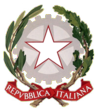 SCHEDA INFORMATIVA ANALITICA RELATIVA ALLAMATEMATICADOCENTE__TITO FATATIS___Anno Scolastico 2023/2024OBIETTIVI DISCIPLINARI CONSEGUITICONOSCENZESi ritiene che gli studenti abbiano acquisito la conoscenza dei metodi di risoluzione dell’equazioni esponenziali, il calcolo di logaritmi e le loro proprietà, i concetti di base sulle funzioni e i metodi di individuazione di domini di funzioni algebriche.COMPETENZESi ritiene che gli allievi abbiano acquisito il saper risolvere equazioni esponenziali;Saper calcolare logaritmi numerici e non;Saper definire la funzione e le sue caratteristiche;Saper calcolare domini di funzioni algebriche;CAPACITA’Si ritiene che gli allievi abbiano acquisito la capacità di saper utilizzare le equazioni esponenziali per risolvere esercizi sui logaritmi, e saper definire il dominio di tutte funzioni algebricheCONTENUTI DISCIPLINARIARGOMENTI SVOLTI DURANTE L’ANNOENTRO IL 15 MAGGIOARGOMENTI DA COMPLETARE DOPO IL 15 MAGGIOMETODI DIDATTICI_ Lezioni frontali, lavori di gruppo con esercitazione, esercizi a casa _________________________________________________ATTIVITA’ DI SOSTEGNO E DI APPROFONDIMENTO__ Sono stati eseguiti interventi di recupero alla fine del I quadrimestre.MEZZI E STRUMENTI_ Prove a risposte aperta, prove a risposta multipla, interrogazioni orali, vari esercizi applicativi_______________________________________________________________________________________________________________________________________________________________________________________________LIBRI DI TESTO UTILIZZATIAutori: Marzia Re Fraschini, Gabriella GrazziTitolo: Lineamenti di Matematica 4Editore: ATLASVALUTAZIONECRITERI E STRUMENTI DI VALUTAZIONE ADOTTATI Elementi che concorrono alla formazione del voto:Interesse, responsabilità e partecipazione. Conoscenza degli argomenti, capacità e chiarezza espositive.Valutazione del curricolo, attenzione ai bisogni, progettazione, raggiungimento degli obiettivi fissati.TIPOLOGIE DELLE PROVE DI VERIFICA ADOTTATEULTERIORI STRUMENTI DI VERIFICAGRIGLIA DI VALUTAZIONE PROVE SCRITTE (IN 15) allegareDATA                                                                                                                         FIRMA12/05/2024                                                                                                        Tito FATATIS”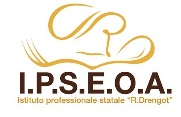 SCHEDA INFORMATIVA DELLA DISCIPLINA:  INGLESEDOCENTE: CICCHIELLO MARIA ROSARIA                                                                                       Anno Scolastico 2023/2024Classe 5 Sez. FCOMPETENZE RAGGIUNTE ALLA FINE DELL’ANNOSi ritiene che gli allievi siano in grado di comprendere e usare espressioni di uso quotidiano, di fare domande e rispondere su informazioni personali, di produrre testi scritti di carattere generale e professionale in modo corretto e comprensibile.CONOSCENZE O CONTENUTI TRATTATI:(anche attraverso UDA o moduli)METODOLOGIAMetodo multidimensionale: comunicativo, nozionale - funzionale, audiovisivo, audio-orale. STRUMENTI ADOTTATI:Libro di testo,  LIM,. Fotocopie.TESTI e MATERIALIAutori: Catrin Ellen Morris with Alison SmithTitolo: Mastering cooking & ServiceEditore: ELICRITERI DI VALUTAZIONE ADOTTATITIPOLOGIE DELLE PROVE DI VERIFICA ADOTTATEAversa,                                                                                              La Docente                                                                                          Prof.ssa Maria Rosaria Cicchiello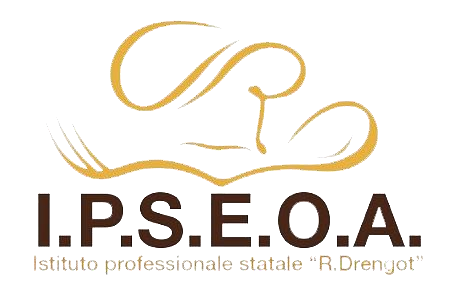                            Istituto Professionale dei Servizi per                         l’Enogastronomia e l’Ospitalità Alberghiera “R. Drengot”                  Via Nobel,1 - 81031 Aversa                                  PROGRAMMA DISCIPLINARE                        DELLE ATTIVITA’ EDUCATIVE DIDATTICHEA.S.2023/24DISCIPLINA:  Lingua Francese DOCENTE:    Cecala FiorenzaCLASSE: 5 SEZ.F QUADRO ORARIO  (N. ore settimanali nella classe) 3h1 ANALISI SITUAZIONE INIZIALEComposizioneLa classe, costituita da 12 alunni di  provenienza eterogenea. Vi è un’ alunna diversamente abile che segue una  programmazione differenziata non riconducibile ai programmi ministeriali.Livello comportamentaleDal punto di vista disciplinare  l’intero gruppo classe si mostra rispettoso delle regole ed aperti al dialogo educativo.Livello cognitivo:       Riguardo l’area cognitiva, attraverso le osservazioni sistematiche nella classe si può evidenziare che  un limitato numero di alunni è dotato di un’ ottima preparazione di base, possiede ottime capacità e competenze, un metodo di studio adeguato e mostra interesse ed impegno nell’attività didattica. Un secondo gruppo di alunni mostra, invece, avere  una buona preparazione di base, possiede buone capacità e competenze.2. FINALITA’ DELLA DISCIPLINA( Da attingere dai documenti della Riforma (Linee guida, profili in uscita, indicazioni, ecc.):L'apprendimento della lingua straniera contribuisce con le altre discipline alla formazione della cultura di base, alla conquista delle capacità espressive e comunicative, all'allargamento degli orizzonti culturali, sociali, umani del discente. Nell'ambito di questi obiettivi interdisciplinari, lo studio della Lingua si propone di raggiungere le seguenti finalità educative: 1. Acquisizione della lingua come mezzo di comunicazione. 2. Potenziamento di abilità linguistiche generali. 3. Acquisizione della Lingua intesa come  confronto continuo con la cultura dei paesi di cui si studia la lingua4. Uso della Lingua per scopi lavorativo/professionali. 5. Formazione di figure professionali capaci di operare in ambito internazionale attraverso il contatto con realtà lavorative di altri paesi6. Acquisizione della competenza digitale che  arricchisce le possibilità di accesso ai saperi, consentendo la realizzazione di percorsi individuali di apprendimento7. Promozione dei concetti di Cittadinanza, Costituzione e Legalità3.OBIETTIVI MINIMI(Soglia sufficiente per Conoscenze, Capacità, Competenze)Avere acquisito, in modo completo anche se non approfondito, le conoscenze di ogni modulo e le seguenti abilità e, in particolare, possedere:-   un controllo ortografico, lessicale e grammaticale tale da non compromettere l’intelligibilità del messaggio-     una pronuncia accettabile e funzionale al raggiungimento dello scopo comunicativo-   un repertorio accettabile di funzioni e strutture attinenti alla vita quotidiana e al proprio settore di specializzazione-	capacità di riconoscere il lessico e di individuare le informazioni essenziali in testi brevi e semplici-	conoscenza del lessico di base della microlingua e produzione di messaggi significativi, seppur organizzati in modo molto schematico e con un controllo solo parziale delle strutture linguistiche        -     abilità a rispondere a semplici quesiti riferiti a un testo di carattere specialistico4.COMPETENZE TRASVERSALI DI CITTADINANZA5 SCANSIONE DELLE ATTIVITA’Saperi essenzialiAvere acquisito, in modo completo anche se non approfondito, le conoscenze di ogni modulo e le seguentiabilità e, in particolare, possedere:- un controllo ortografico, lessicale e grammaticale tale da non compromettere l’intelligibilità delmessaggio- una pronuncia accettabile e funzionale al raggiungimento dello scopo comunicativo- un repertorio accettabile di funzioni e strutture attinenti alla vita quotidiana e al proprio settore dispecializzazione- capacità di riconoscere il lessico e di individuare le informazioni essenziali in testi brevi e semplici- conoscenza del lessico di base della microlingua e produzione di messaggi significativi, seppurorganizzati in modo molto schematico e con un controllo solo parziale delle strutture linguistiche- abilità a rispondere a semplici quesiti riferiti a un testo di carattere specialisticoSecondo quanto concordato nel dipartimento, la disciplina concorrerà con le altre discipline nella valutazione delle seguenti competenze di EDUCAZIONE CIVICAUDA INTERDISCIPLINARI (Individuate nel CdC)6.METODOLOGIA7AUSILI DIDATTICIUso di libro di testo,computer, LIM, CD audio, videoregistratore, lettore DVD, laboratorio linguistico multimediale, piattaforma eTwinning8 MODALITÀ DI RECUPERO DELLE LACUNE RILEVATE E DI EVENTUALE 	VALORIZZAZIONE DELLE ECCELLENZEIn base agli esiti delle verifiche scritte ed orali si procederà ad attività mirate al rinforzo o al potenziamento, ad eventuali rallentamenti nello svolgimento delle attività programmate e ad interventi individualizzati di recupero nella misura del 20% delle ore (2-3 ore mensili per un totale di 18 ore annue)9 VERIFICA E VALUTAZIONE DEGLI APPRENDIMENTI10 CRITERI E GRIGLIE DI VALUTAZIONE
Si fa riferimento ai criteri e alle griglie di valutazione adottata dal Collegio Docenti e inserite nel PTOF.
  Aversa                                                                                                                La Docente09/05/2024.                                                                                                       Fiorenza CecalaSchede informative su singole disciplineINDICAZIONI SU DISCIPLINE  Data 09/05/2024                                                                        Prof.ssa Silvana Iacolare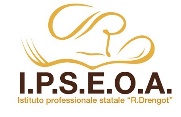 SCHEDA INFORMATIVA DELLA DISCIPLINA: ACCOGLIENZA TURISTICACLASSE 5°F                                                    DOCENTE: ERRICO EMILIA                                                          Anno Scolastico 2023/2024OBIETTIVI DISCIPLINARI CONSEGUITICONOSCENZEsi ritiene che gli studenti abbiano acquisito:La conoscenze dell’articolazione del prodotto turistico turisticoLa conoscenza della struttura e contenuti del piano marketingLa conoscenza dei concetti e le pratiche fondamentali del marketing alberghieroLa conoscenza della formule di arrangiamento alberghieroLa conoscenza delle principali procedure di front e back office nelle varie fasi del ciclo cliente.Le ADV: definizione, struttura e modalità operativeCOMPETENZESi ritiene che gli allievi abbiano acquisito:La competenza di analizzare il prodotto turistico di un territorio La competenza di impostare un piano marketingLa competenza di applicare le procedure di registrazione del cliente dall’arrivo alla partenzaLa competenza di riconoscere la modulistica di settore  ABILITA’Si ritiene che gli allievi abbiano acquisitoCapacità di redigere un pacchetto turisticoCapacità di promuovere i servizi di un territorio e di una struttura ricettiva utilizzando diverse tecniche comunicativeSaper gestire aspetti delle fasi del ciclo/clienteSaper relazionarsi in modo positivo con i colleghi di lavoro                                              CONTENUTI DISCIPLINARIARGOMENTI SVOLTI DURANTE L’ANNOENTRO IL 15 MAGGIO                                                         METODI DIDATTICIdibattito aperto per favorire un atteggiamento critico e propositivolezione interattiva lavoro di gruppolavoro in coppi   MEZZI E STRUMENTIlibro di testolaboratorio informaticoweblavoro di ricercaschede operative  LIBRO DI TESTO UTILIZZATIAutori: Evangelisti  MalandraTitolo: BENVENUTI COMPACTEditore: ParamondALTRI SUSSIDI DIDATTICI:Benvenuti da noi, corso e laboratorio di accoglienza turistica, ParamondConsultato per la parte laboratoriale                                                               VALUTAZIONECRITERI E STRUMENTI DI VALUTAZIONE ADOTTATI Elementi che concorrono alla formazione del voto:ComportamentoMiglioramenti rispetto ai livelli di partenzaInterazioni verbali  TIPOLOGIE DELLE PROVE DI VERIFICA ADOTTATEES. Interrogazioni orali, test a risposta multipla, svolgimento di esercizi, compiti scritti etc.DATA, 15/05/2024                                                                                 Prof.ssa Errico Emilia            SeI.P.S.E.O.A. “R. Drengot”    Aversa         Documento 15 maggioSCHEDA INFORMATIVA ANALITICA RELATIVA ALLADISCIPLINA: SCIENZE MOTORIEDOCENTE Carmencita Graziano______________________Anno Scolastico   2023/ 2024__________________CLASSE: 5 F______________OBIETTIVI DISCIPLINARI CONSEGUITICONOSCENZEsi ritiene che gli studenti abbiano acquisito: regole della pallavolo e del tennis-tavolo;Caratteristiche dei paramorfismi e dei dismorfismi;Alimentazione dello sportivo;Disturbi alimentari: Anoressia e Bulimia; Traumatologia e primo soccorso. Enti territoriali e organismi sportivi.COMPETENZESi ritiene che gli allievi abbiano acquisito quanto segue:agire in modo responsabile;sapersi rapportare adeguatamente;saper comunicare conservando il proprio ruolo e adattandolo al contesto sociale-lavorativo;sapersi comportare nel partecipare ad iniziative sportive;saper applicare e rispettare le regole nel rispetto e nella salvaguardia della salute;aver acquisito una preparazione adeguata al programma svolto.CAPACITA’Si ritiene che gli allievi abbiano acquisito la capacità di rielaborare a le proprie capacità coordinative nonché la capacità di rielaborare le proprie capacità condizionali.CONTENUTI DISCIPLINARIARGOMENTI SVOLTI DURANTE L’ANNOENTRO IL 15 MAGGIOARGOMENTI DA COMPLETARE DOPO IL 15 MAGGIOConsolidamento e approfondimento di argomenti già svoltiMETODI DIDATTICIlezione frontalelavoro di gruppodidattica per progettiATTIVITA’ DI SOSTEGNO E DI APPROFONDIMENTOMirato intervento del docenteMEZZI E STRUMENTILibro di testoLaboratorioLIBRI DI TESTO UTILIZZATIAutore: Marisa Vicini Titolo: Scienze Motorie e SportiveEditore: MondadoriVALUTAZIONECRITERI E STRUMENTI DI VALUTAZIONE ADOTTATI Elementi che concorrono alla formazione del voto:conoscenzecompetenzeiniziativa praticapartecipazionecontenutiTIPOLOGIE DELLE PROVE DI VERIFICA ADOTTATEES. Interrogazioni orali e/o test a risposta multipla svolgimento di esercizi, compiti scritti etc.ULTERIORE STRUMENTI DI VERIFICAattività pratica e arbitraggio	DATA                                                                                                                        Firma 12/05/2024	Carmencita Graziano    I.P.S.S.A.R.T. “R. Drengot”  Aversa        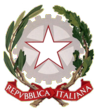 SCHEDA INFORMATIVA ANALITICA RELATIVA ALLADISCIPLINA: LABORATORIO DI SERVIZI ENOGASTRONOMICI – SETTORE SALA-VENDITADOCENTE: FALCO RAFFAELEAnno Scolastico 2023/2024OBIETTIVI DISCIPLINARI CONSEGUITICONOSCENZE Si ritiene che gli studenti abbiano acquisito una conoscenza delle principali aziende Ristorative e dell’offerta enogastronomica.COMPETENZEDistinguere le diverse tipologie dei menu e saper effettuare la vendita dei prodotti. Usare correttamente le forme di comunicazione. Riconoscere i principali vini nazionali D.O.C. – D.O.C.G. Riconoscere i principali vitigni nazionali ed i più importanti cocktails mondialiCAPACITA’Saper organizzare un evento nelle diverse forme della ristorazione.CONTENUTI DISCIPLINARIARGOMENTI SVOLTI DURANTE L’ANNOENTRO IL 15 MAGGIOMETODI DIDATTICIMetodo multidimensionale: comunicativo, nozionale – funzionale.MEZZI E STRUMENTILibro di testo, LIM, ricercheLIBRO DI TESTO UTILIZZATIAutori: A. Faracca, E. Galiè, Capriotti, FiccadentiTitolo: Master Lab – Labaratorio di servizi enogastronomici – Sala-VenditaEditore: Le MonnierVALUTAZIONEGRIGLIA DI VALUTAZIONETIPOLOGIE DELLE PROVE DI VERIFICA ADOTTATEAversa,                                                                                                  Il docente    						                                Prof. Raffaele FalcoSCHEDA INFORMATIVA ANALITICA RELATIVA ALLADISCIPLINA: DIRITTO E TECNICHE AMMINISTRATIVE                 DELLA STRUTTURA RICETTIVA DOCENTE:_CAROLINA DI GRAZIAAnno Scolastico 2023/2024CONTENUTI DISCIPLINARIARGOMENTI SVOLTI DURANTE L’ANNOENTRO IL 15 MAGGIOCONOSCENZEGli studenti hanno acquisito, in maniera accettabile, conoscenze sul prodotto turistico,le nuove forme di turismo, la domanda e l’offerta turistica, il marketing mix , il budget eil business plan.COMPETENZEGli allievi hanno acquisito le competenze per saper effettuare una segmentazione del turismo, saper analizzare i mercati turistici ed individuare le giuste strategie di comunicazione, saper compilare un business plan e un budget e saperli analizzare.CAPACITA’ Gli allievi hanno acquisito migliori capacità espressive e la capacità di applicare le conoscenze e le competenze acquisite con flessibilità e senso critico nelle diverse situazioni lavorative.ARGOMENTI DA COMPLETARE DOPO IL 15 MAGGIOConsolidamento e approfondimento degli argomenti già svolti.METODI DIDATTICILezione frontale,  lezioni interattive.ATTIVITA’ DI SOSTEGNO E DI APPROFONDIMENTOLavori di gruppo, esercitazioni, analisi e discussione di casi.MEZZI E STRUMENTILibro di testo,casi aziendali, schede di lavoro, LIM.LIBRI DI TESTO UTILIZZATIAutori:  Rascioni- FerrielloTitolo: Gestire le imprese ricettiveEditore:TramontanaALTRI SUSSIDI DIDATTICIFOTOCOPIE E MODULISTICAVALUTAZIONECRITERI E STRUMENTI DI VALUTAZIONE ADOTTATI Elementi che concorrono alla formazione del voto:Impegno, partecipazione, metodo di lavoro, capacità di analisi e sintesi.TIPOLOGIE DELLE PROVE DI VERIFICA ADOTTATEULTERIORI STRUMENTI DI VERIFICAQuestionari.DATA Aversa, 13 Maggio 2024                                                                                                                        FIRMA                                                                                                                Carolina Di Grazia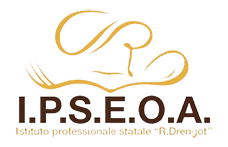 PROGRAMMA SVOLTOA.S: 2023/2024PROF: Pagano AnielloMATERIA:   LABORATORIODEI SERVIZI ENOGASTRONOMICI DI CUCINACLASSE V  SEZ.  FPROGRAMMAZIONE SVOLTA IN CLASSE LIBRO DI TESTO  Alma Plan“Tecniche di Cucina e pasticceria” 1.Svolgimento del programma e il suo coordinamento con le altre materie. Il programma è stato svolto anche se  in parte in maniera compressa, secondo gli obiettivi della programmazione prefissata all’inizio dell’anno scolastico 2023/24.La classe  ha  mostrato sin  da subito interesse e partecipazione unitaria   verso la disciplina, anche se  all’inizio  presentava  qualche piccola  difficoltà dovuta  per lo più al fatto che proveniva da un articolazione differente per cui la disciplina di indirizzo è stata accoglienza turistica.2. Profitto ottenuto della classe.Gli obiettivi programmati sono stati raggiunti  la classe ha mostrato interesse e partecipazione raggiungendo un livello di preparazione discreta.3. Condotta della classeLa condotta complessiva della classe è da ritenersi sufficientemente omogenea.In conclusione l’impegno e la partecipazione della classe è da ritenersi  soddisfacente.                  MODULO 1 – IL MONDO DELLA RISTORAZIONEU.D. 1   I presupposti di base                 -  Il tecnico dei servizi ristorativi e il mondo della ristorazione                 -  Il percorso preposto.U.D.  2    La “domanda” gastronomica                  -  Gli stili alimentari attuali                  -  L’evoluzione delle abitudini alimentari                  -  Il consumo dei pasti fuori casaU.D. 3   L’offerta della ristorazione                   -  Tipologie dei servizi ristorativi                   -  La situazione del mercato ristorativo                   -  Le tendenze della cucinaMODULO 4- CATERING, BANQUETING E BUFFET         -  Il servizio di catering        -Il servizio di banqueting      -Il buffetMODULO 5- prima parte della GESTIONE DEL SERVIZIO          - I costi nella ristorazione         -Il franchising nella ristorazione        - I social foodMODULO 6 –Economato -Approvvigionamento e gestione della merce verdure , carni e pesceMOD.7: evoluzione della cucinaIl piatto:la sua ricetta originale e le sue variazioniPiatti tipici locali e regionali e piatti nazionaliGuarnizioni,decorazione e presentazione dei piattiLa cucina creativaElaborazione dei dolci e delle creme          11   La pasticceria fine.Aversa 15.05.2024                                                                             prof.re Pagano AnielloSCHEDA INFORMATIVA DELLA DISCIPLINA:  RELIGIONE  CATTOLICA                DOCENTE:     Costa Giuseppina                                                   Anno Scolasti2023/2024Classe  5 Sez.FCOMPETENZE RAGGIUNTE                      Si ritiene che gli allievi abbiano acquisito:	-  la consapevolezza che ogni uomo si pone interrogativi di senso;-  la capacità di confrontarsi e dibattere il significato ed il valore della conoscenza di sé nel rispetto della dignità umana;-  la capacità di discutere e rilevare il valore della solidarietà come via per realizzare la giustizia e la pace;- la capacità di confrontarsi con i problemi della vita, della sofferenza e della morte;- la capacità di esprimere e rendere ragione delle proprie idee e valutazioni rispetto ai problemi affrontati;- la capacità di discutere e riconoscere la necessità di uno stile di vita responsabile verso l’ambiente.CONOSCENZE          Si ritiene che gli studenti abbiano acquisito: -alcuni dei concetti fondamentali della visione di fede cristiana in Gesù Cristo;- individuazione nel Vangelo scelte di libertà per un proprio progetto di vita;- individuazione degli obiettivi dell’agenda 2030 per la difesa e la responsabilità di ognuno nei confronti della natura .CONTENUTI DISCIPLINARIMETODOLOGIALezioni frontaliLezioni interattiveGruppi di lavororole playngproblem solving/poningLIBRI DI TESTO UTILIZZATIMarinoni/Cassinotti	Sulla tua Parola            Marietti scuola                             MATERIALI / STRUMENTI ADOTTATI:Schemi dei contenutiGiornali e settimanali Strumenti multimediali.Siti internet di rilevanza e attinenza alla Religione.La Bibbia. Documenti Concilio Vaticano IICRITERI  VALUTAZIONE ADOTTATITIPOLOGIE DELLE PROVE DI VERIFICA ADOTTATE  Es. Interrogazioni orali e/o test a risposta multipla svolgimento di relazioniULTERIORI STRUMENTI DI VERIFICAL’apparato di verifica ha portato gli studenti a trarre validi stimoli formativi attraverso il riscontro concreto della conoscenza ed interiorizzazione dei valori umani e religiosi proposti e l’accertamento dei dati conoscitivi di base relativamente all’insegnamento della Religione Cattolica. La verifica perciò, ha verificato:se il linguaggio disciplinare è diventato familiare agli alunni;se le informazioni fornite sono state apprese;se i concetti sono stati acquisiti, correlati, interconnessi;l’apprezzamento degli alunni verso la disciplina;comunicare efficacemente in forma verbale ed espressiva;Aversa lì                                                                                                                                DOCENTE                                                                                                                                                          Costa Giuseppina”Scheda informativo-analitica“Scienza e cultura dell’alimentazione”Classe V sez. FDocente: prof.ssa Sampiero Erasmina Anno Scolastico 2023/2024Aversa, 04/05/2024	IL DOCENTEALLEGATO 3ORIENTAMENTO IN USCITA - PCTO (percorso competenze trasversali e orientamento)ALLEGATO 3ORIENTAMENTO IN USCITA - PCTO (percorso competenze trasversali e orientamento)Il percorso PCTO e l’orientamento in uscita sono stati elementi fondamentale dell’offerta formativa dell’ istituto. L’obiettivo principale è stato quello di integrare l’apprendimento scolastico con quello extrascolastico attraverso esperienze teoriche in contesti lavorativi reali ed universitari, al fine di fornire una visione ampia del mondo del lavoro e delle sue dinamiche e del mondo accademicoLe attività sono state organizzate per tutti gli allievi delle classi quinte e sono state pianificate mediante:incontri informativi e formativi e Open Day per sostenere gli studenti nella scelta del percorso formativo più idoneo alle attitudini e alle personali attese e aspirazioni; visite aziendali e incontri con esperti per orientare i discenti nel mondo del lavoro, valorizzare le loro competenze e affrontare un colloquio di lavoro;incontro formativo e informativo con ITS Academy per orientare gli allievi anche all’interno della filiera di Istruzione, corsi in collaborazione con imprese, università, centri di ricerca ed enti locali per progettare interventi formativi che preparano figure professionali rispondenti al fabbisogno di Enti e Aziende.ALLEGATO 4TRACCIA SIMULAZIONE II PROVA SCRITTA E GRIGLIA DI VALUTAZIONEMinistero dell’Istruzione e del MeritoESAMI DI STATO DI ISTRUZIONE SECONDARIA SUPERIOREINDIRIZZO: IP17 ENOGASTRONOMIA E OSPITALITA' ALBERGHIERASIMULAZIONE ENOGASTRONOMIA SECONDA PROVADocumento n.1“Ispezione delle carni”Le procedure di ispezione delle carni hanno principalmente lo scopo di individuare e prevenire pericoli per la salute pubblica come agenti patogeni di origine alimentare e contaminanti chimici nella carne. Per prassi le ispezioni tecniche (visive, mediante palpazione e incisione) finalizzate a determinare la presenza di lesioni evidenti, ecchimosi o fratture ossee sono ritenute sufficienti a soddisfare gli obiettivi di tutela della salute pubblica. Queste tecniche non sono però sempre idonee a individuare patologie di origine alimentare come la campilobatteriosi, la salmonellosi e ceppi virulenti di E. coli, oppure la contaminazione da sostanze chimiche come steroidi o farmaci veterinari in traccia. L’ispezione delle carni è anche parte integrante del complessivo sistema di monitoraggio di alcune malattie degli animali e della verifica di conformità agli standard di benessere animale. Si tratta di un punto di verifica fondamentale per l’individuazione precoce di potenziali problemi che potrebbero influire sulla salute pubblica oltre che sulla salute e il benessere degli animali.Tappe fondamentaliL'EFSA ha pubblicato diversi pareri sulle procedure di ispezione delle carni e ha fornito consulenza sull'ispezione delle carni di varie specie animali in rapporto ai pericoli per la salute pubblica.2020 L'EFSA valuta i potenziali effetti dell'ispezione post mortem tardiva (PMI) degli ungulati (bovini, piccoli ruminanti, suini, cavalli, cinghiali e cervi) sulla salute pubblica e sulla verifica della salute e del benessere degli animali. Nello specifico gli esperti stanno valutando l'efficacia della PMI nel rilevare malattie quando venga effettuata 24 o 72 ore dopo la macellazione o l'arrivo allo stabilimento dove si effettua l’ispezione della carne di selvaggina.2011 – 2013 L’EFSA pubblica sei pareri scientifici sui pericoli per la salute pubblica connessi all’ispezione delle carni. A ognuno di essi è allegata una relazione scientifica in cui venivano proposti indici epidemiologici. In questi pareri l'EFSA individua e classifica i pericoli per la salute pubblica insiti nelle carni e raccomanda possibili migliorie o metodi alternativi per l'ispezione delle carni validi a dimensione UE. Tra questi vi è la revisione dei metodi attuali che potrebbero non essere adeguati al rilevamento dei rischi o sproporzionati rispetto ai rischi. Le raccomandazioni dell’EFSA tengono conto degli effetti conseguenti alle modifiche proposte in fatto di ispezione delle carni, sorveglianza e monitoraggio delle malattie degli animali nonché delle loro condizioni di benessere. Gli esperti propongono misure alternative ove possibile.Le specie animali esaminate sono:suini domesticipollameboviniovini e caprini domesticiselvaggina d'allevamentosolipedi domestici.Per effettuare lo studio l’EFSA si è avvalsa di varie competenze professionali esistenti al proprio interno in fatto di: pericoli biologici, incluse le zoonosi (malattie degli animali trasmissibili all’uomo), contaminanti chimici nella filiera alimentare, salute e benessere degli animali, metodologie di valutazione del rischio e raccolta dati.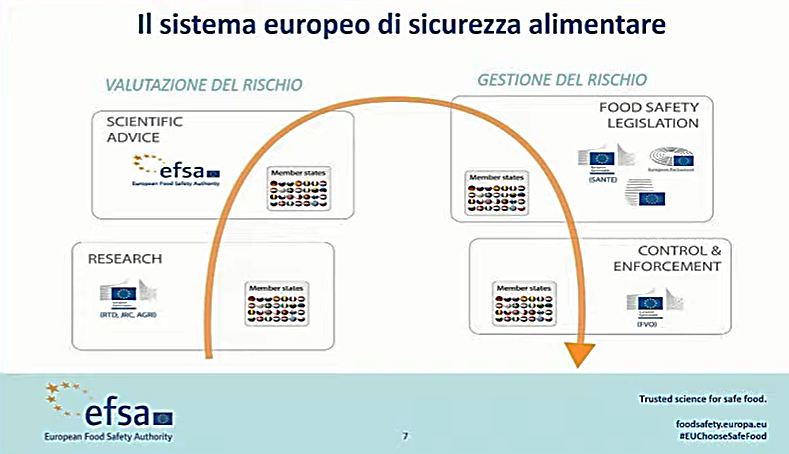 Ruolo dell'EFSAL’EFSA offre ai gestori del rischio consulenza scientifica e supporto tecnico indipendenti in materia di pericoli specifici insiti nei diversi sistemi di produzione in rapporto all’ispezione delle carni. Le risultanze dell’EFSA vengono utilizzate dai gestori del rischio nell’Unione europea (UE) e negli Stati membri per migliorare le attuali metodologie di ispezione delle carni. Nel maggio del 2010 la Commissione europea ha chiesto all’EFSA di fornire le basi scientifiche per modernizzare l’ispezione delle carni nell’UE. Insieme al Centro europeo per la prevenzione e il controllo delle malattie (ECDC), l’EFSA ha avuto il compito di contribuire a introdurre un approccio all’ispezione delle carni basato sul rischio in tutte le relative fasi della catena di produzione.Fonte: EFSA (autorità europea per la sicurezza alimentare-sito ufficiale dell’unione europea)https://www.efsa.europa.eu/it/topics/topic/meat-inspection?fbclid=IwAR05jqDuwZaVGKx2_Rd24ChI4cYSMPNTSvEaG1Iq17cx0EYyTELBjZDe-vwDocumento 2“Salmonella: ritirato un lotto di wurstel”Dopo il caso di un bambino di 10 anni rimasto intossicato, l'Asl di Caserta ha diramato un avviso di allerta alimentare. Salmonella: ritirato un lotto di wurstel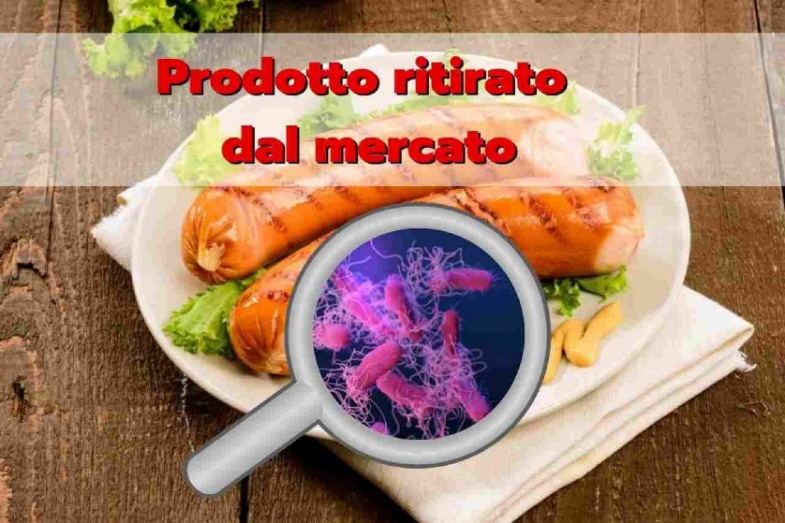 Wurstel ritirati dai supermercati dopo che un bambino di 10 anni è stato colpito da salmonella. Lo rende noto l'Asl di Caserta, che ha diramato un avviso di allerta alimentare dopo che il 15 novembre è stato attivato il ritiro e richiamo del prodotto a seguito di una indagine epidemiologica su un bimbo di 10 anni che presentava sintomi come nausea, vomito, febbre, dolori addominali e diarrea. "La conferma della causa della tossinfezione alimentare - si legge nell'avviso dell'Asl - si è avuta a seguito di campioni ufficiali eseguiti sui wurstel dai servizi veterinari ed inviati all'Istituto Zooprofilattico del Mezzogiorno. Si tratta di Wurstel Lecock di pollo e tacchino 'Scarlino' in confezione da 10 unità da 100 grammi con lotto/scadenza 02/03/23 L1, prodotto dal salumificio Scarlino srl di Taurisano (Lecce) e distribuito in molti esercizi di vendita nel territorio della Campania e della provincia di Caserta".Fonte: Rainews – Tgr Campania 17/11/2022(https://www.rainews.it/tgr/campania/articoli/2022/11/salmonella-ritirato-un-lotto-di-wurstel-a06d1a21-aed0-40ef-bdb7-9d95450b209d.html#:~:text=Dopo%20il%20caso%20di%20un,un%20avviso%20di%20allerta%20alimentare&text=Wurstel%20ritirati%20dai%20supermercati%20dopo,%C3%A8%20stato%20colpito%20da%20salmonella.)Allo studente si chiede di dar prova delle sue conoscenze e competenze, rispondendo ai quesiti e alle consegne in tutti i punti successivi.Con riferimento alla comprensione dei documenti introduttivi, il candidato risponda alle seguenti questioni:Quale ruolo svolge  l’EFSA nella sicurezza alimentareQuali sono state le principali tappe che hanno portato all’attuale legislazione e procedura di ispezione delle carni da parte dell’EFSAQuali sono i principali sintomi da salmonellosi e se si tratta di infezione, intossicazione o tossinfezione alimentare.Con riferimento alla produzione di un testo, il candidato, utilizzando le conoscenze acquisite nel corso degli studi, spieghi in maniera motivata e con degli esempi il problema della sicurezza alimentare in relazione ai pericoli e ai rischi ad esso associati. in particolare il candidato:Riferisca e spieghi le modalità e le tipologie di contaminazioni, che potrebbero alterare la salubrità di un prodotto finito e illustri i sistemi di prevenzione.Descriva, anche con degli esempi come si può attuare una sanificazione dell’ambiente ristorativo, precisando la differenza tra detersione disinfezione e disinfestazione.Illustri quali sono i fattori che favoriscono la contaminazione microbiologica e lo sviluppo dei microrganismi, descrivendo in particolar modo quelle associate a carni e pollami.Con riferimento alla padronanza delle conoscenze fondamentali e delle competenze tecnico – professionali conseguite, il candidato consapevole della centralità che la sicurezza alimentare ricopre in tutta la filiera alimentare, che rappresenta la garanzia della qualità dei prodotti proposti al cliente in ogni luogo di consumo e contribuisce a uno stile alimentare sano, supponga di essere incaricato, in qualità di OSA (Operatore Settore Alimentare), di predisporre le iniziative necessarie per controllare la salubrità delle pietanze a base di carne nei luoghi di preparazione e di servizio di una nota azienda ristorativa. Descriva il suo ruolo e in che modo opererebbe indicando quali sono i suoi obblighi e le sue responsabilità per evitare rischi alla salute del consumatore.GRIGLIA DI VALUTAZIONE PROVA SCRITTA DI SCIENZA E CULTURA DELL'ALIMENTAZIONEA.S.2023-24Istituto Professionale dei Servizi perl’Enogastronomia e l’Ospitalità Alberghiera “R. Drengot”Via Nobel,1 - 81031 AversaIstituto Professionale dei Servizi perl’Enogastronomia e l’Ospitalità Alberghiera “R. Drengot”Via Nobel,1 - 81031 AversaIstituto Professionale dei Servizi perl’Enogastronomia e l’Ospitalità Alberghiera “R. Drengot”Via Nobel,1 - 81031 AversaDiscipline/Monte Orario SettimanaleIAnnoIIAnnoIIIAnnoIVAnnoVAnnoLINGUA E LETTERATURA ITALIANA4444444444LINGUA INGLESE3333222222FRANCESE2222333333STORIA1111222222GEOGRAFIA1111000000MATEMATICA4444333333DIRITTO ED ECONOMIA2222000000TECNOLOGIE DELL'INFORMAZIONE E DELLA COMUNICAZIONE3333000000Discipline/Monte Orario SettimanaleIAnnoIIAnnoIIIAnnoIVAnnoVAnnoSCIENZA DEGLI ALIMENTI2222000000LABORATORIO DI SERVIZI ENOGASTRONOMICI- SETTORE CUCINA2222222222LABORATORIO DI SERVIZI ENOGASTRONOMICI- SETTORE SALA E VENDITA2222333333LABORATORIO DI SERVIZI DI ACCOGLIENZA TURISTICA2222332222ARTE E TERRITORIO0000000000SCIENZA E CULTURA DELL'ALIMENTAZIONE0000333333DIRITTO E TECNICHE AMMINISTRATIVE0000444444TECNICHE DI ORGANIZZAZIONE E GESTIONE DEI PROCESSI PRODUTTIVI0000000000TECNICHE DI COMUNICAZIONE0000001111SCIENZE INTEGRATE (FISICA/CHIMICA/BIOLOGIA)1111000000LABORATORIO ENOGASTRONOMIA CUCINA0000000000LABORATORIO ENOGASTRONOMIA BAR-SALA E VENDITA0000000000LABORATORIO DI ACCOGLIENZA TURISTICA0000000000LABORATORIO DI ARTE BIANCA E0000000000SCIENZE MOTORIE E SPORTIVE2222222222RELIGIONE CATTOLICA/ATTIVITA' ALTERNATIVA1111111111Discipline/Monte OrarioSettimanaleIAnnoIIAnnoIIIAnnoIVAnnoVAnnoEDUCAZIONE CIVICA00000000000Discipline/Monte Orario SettimanaleIAnnoIIAnnoIIIAnnoIVAnnoVAnnoLINGUA E LETTERATURA ITALIANA0000333333LINGUA INGLESE0000222222FRANCESE0000222222STORIA0000222222MATEMATICA0000333333LABORATORIO DI SERVIZI ENOGASTRONOMICI- SETTORE SALA E VENDITA0000336633LABORATORIO DI SERVIZI ENOGASTRONOMICI- SETTORE CUCINA0000220022SCIENZA E CULTURA DELL'ALIMENTAZIONE0000222222DIRITTO E TECNICHE AMMINISTRATIVE DELLA STRUTTURA RICETTIVA0000333333RELIGIONE CATTOLICA/ATTIVITA'0000110011Discipline/Monte OrarioSettimanaleIAnnoIIAnnoIIIAnnoIVAnnoVAnnoALTERNATIVAALTERNATIVAALTERNATIVAALTERNATIVAALTERNATIVAALTERNATIVAALTERNATIVAALTERNATIVAALTERNATIVAALTERNATIVAALTERNATIVAALTERNATIVAEDUCAZIONE CIVICA00000000000Discipline/Monte Orario SettimanaleIAnnoIIAnnoIIIAnnoIVAnnoVAnnoLINGUA E LETTERATURA ITALIANA0000333333LINGUA INGLESE0000222222FRANCESE0000222222STORIA0000222222MATEMATICA0000333333LABORATORIO DI SERVIZI ENOGASTRONOMICI- SETTORE SALA E VENDITA0000000022LABORATORIO DI SERVIZI ENOGASTRONOMICI- SETTORE CUCINA0000556633SCIENZA E CULTURA DELL'ALIMENTAZIONE0000222222DIRITTO E TECNICHE AMMINISTRATIVE DELLA STRUTTURA RICETTIVA0000333333Discipline/Monte Orario SettimanaleIAnnoIIAnnoIIIAnnoIVAnnoVAnnoEDUCAZIONE CIVICA0000000000RELIGIONE CATTOLICA/ATTIVITA' ALTERNATIVA0000110011Disciplina Docente Docente Disciplina Cognome Nome Anni continuità del docenteItaliano/storiaPassarelli                  Annachiara1Lab. Accoglienza turisticaErricoEmiliana3D.T.A.Di GraziaCarolina3IngleseCicchielloMaria Rosaria3Francese                       CecalaFiorenza3MatematicaFatatis Tito3Scienze e cultura alimentazionealidell’alimentazioneSampiero Erasmina1Tecniche delle comunicazioniSilvana Iacolare3Scienze motorieCarmencitaGraziano2ReligioneCosta Giuseppina2Sostegno alla classeMottola Francesca3Sostegno alla classeGaitaMargherita3DISCIPLINACOGNOME E NOMEScienze e cultura dell’alimentazioneErasmina SampieroDiritto e tecniche amministrativeCarolina Di GraziaEnogastronomia settore cucinaAniello PaganoParametriDescrizioneDescrizioneDescrizioneDescrizionePercorso formativo ed educativoLa Classe è costituita da 7 studentesse e 5 studenti che si sono costituiti come gruppo a partire dal 3 anno;   Durante il biennio finale la classe ha raggiunto un sufficiente grado di affiatamento e solidarietà sul piano strettamente personale, e un positivo grado di collaborazione da un punto di vista scolastico. Gli studenti sono sempre stati rispettosi del ruolo dell’insegnante, dimostrando di saper interagire in modo sempre corretto con tutto il personale della scuola, instaurando con i docenti e con l’istituzione un rapporto valido e proficuo.La Classe è costituita da 7 studentesse e 5 studenti che si sono costituiti come gruppo a partire dal 3 anno;   Durante il biennio finale la classe ha raggiunto un sufficiente grado di affiatamento e solidarietà sul piano strettamente personale, e un positivo grado di collaborazione da un punto di vista scolastico. Gli studenti sono sempre stati rispettosi del ruolo dell’insegnante, dimostrando di saper interagire in modo sempre corretto con tutto il personale della scuola, instaurando con i docenti e con l’istituzione un rapporto valido e proficuo.La Classe è costituita da 7 studentesse e 5 studenti che si sono costituiti come gruppo a partire dal 3 anno;   Durante il biennio finale la classe ha raggiunto un sufficiente grado di affiatamento e solidarietà sul piano strettamente personale, e un positivo grado di collaborazione da un punto di vista scolastico. Gli studenti sono sempre stati rispettosi del ruolo dell’insegnante, dimostrando di saper interagire in modo sempre corretto con tutto il personale della scuola, instaurando con i docenti e con l’istituzione un rapporto valido e proficuo.La Classe è costituita da 7 studentesse e 5 studenti che si sono costituiti come gruppo a partire dal 3 anno;   Durante il biennio finale la classe ha raggiunto un sufficiente grado di affiatamento e solidarietà sul piano strettamente personale, e un positivo grado di collaborazione da un punto di vista scolastico. Gli studenti sono sempre stati rispettosi del ruolo dell’insegnante, dimostrando di saper interagire in modo sempre corretto con tutto il personale della scuola, instaurando con i docenti e con l’istituzione un rapporto valido e proficuo.Estrazione socioculturaleIl contesto socio-ambientale di provenienza dei discenti (le famiglie sono di condizione per lo più impiegatizia) sul piano culturale, è poco stimolante e non offre loro un idoneo sostegno. Pertanto, la scuola è stata un riferimento importante nel processo di crescita di questi alunni, il cui patrimonio lessicale è semplice ma efficace.Il contesto socio-ambientale di provenienza dei discenti (le famiglie sono di condizione per lo più impiegatizia) sul piano culturale, è poco stimolante e non offre loro un idoneo sostegno. Pertanto, la scuola è stata un riferimento importante nel processo di crescita di questi alunni, il cui patrimonio lessicale è semplice ma efficace.Il contesto socio-ambientale di provenienza dei discenti (le famiglie sono di condizione per lo più impiegatizia) sul piano culturale, è poco stimolante e non offre loro un idoneo sostegno. Pertanto, la scuola è stata un riferimento importante nel processo di crescita di questi alunni, il cui patrimonio lessicale è semplice ma efficace.Il contesto socio-ambientale di provenienza dei discenti (le famiglie sono di condizione per lo più impiegatizia) sul piano culturale, è poco stimolante e non offre loro un idoneo sostegno. Pertanto, la scuola è stata un riferimento importante nel processo di crescita di questi alunni, il cui patrimonio lessicale è semplice ma efficace.Eventuali situazioni particolari (facendo attenzione ai dati personali secondo le Indicazioni fornite dal Garante per la protezione dei dati personali con nota del 21 marzo 20 17, prot.10719)E’ presente un’allieva H per la quale è  stato predisposto e realizzato un PEI con programmazione differenziata.E’ presente un’allieva H per la quale è  stato predisposto e realizzato un PEI con programmazione differenziata.E’ presente un’allieva H per la quale è  stato predisposto e realizzato un PEI con programmazione differenziata.E’ presente un’allieva H per la quale è  stato predisposto e realizzato un PEI con programmazione differenziata.Situazione di partenzaLa classe, sin dall’inizio dell’anno scolastico, si è dimostrata corretta e rispettosa delle regole scolastiche. La maggior parte degli alunni è apparsa ben disposta al dialogo didattico – educativo, comportandosi correttamente nei confronti dei docenti e dei compagni.La classe, sin dall’inizio dell’anno scolastico, si è dimostrata corretta e rispettosa delle regole scolastiche. La maggior parte degli alunni è apparsa ben disposta al dialogo didattico – educativo, comportandosi correttamente nei confronti dei docenti e dei compagni.La classe, sin dall’inizio dell’anno scolastico, si è dimostrata corretta e rispettosa delle regole scolastiche. La maggior parte degli alunni è apparsa ben disposta al dialogo didattico – educativo, comportandosi correttamente nei confronti dei docenti e dei compagni.La classe, sin dall’inizio dell’anno scolastico, si è dimostrata corretta e rispettosa delle regole scolastiche. La maggior parte degli alunni è apparsa ben disposta al dialogo didattico – educativo, comportandosi correttamente nei confronti dei docenti e dei compagni.ComportamentoLivelli di apprendimentoBasso(voti inferiori alla sufficienza)n. alunni:Medio(6/7)n. alunni: 8Alto(8/9)n. alunni: 3Eccellente(10)n. alunni: 1Atteggiamento verso le discipline, impegno nello studio e partecipazione al dialogo educativoLa classe nel complesso, è composta da allievi che presentano abilità, impegno ed interesse diversificati; si possono individuare tre gruppi di livello. Un gruppo è costituito da allievi che hanno mostrato impegno, partecipazione e senso di responsabilità, sviluppando un apprendimento autonomo e evidenziando ottime  capacità di approfondimento personale, e si apprestano a sostenere la prova d’esame con un’organica e solida preparazione generale; sanno esprimere in modo critico e personale i contenuti appresi, utilizzando con padronanza il linguaggio specifico delle varie discipline; sono complessivamente in grado di analizzare, interpretare e utilizzare i dati per la soluzione di problemi, sono capaci di effettuare scelte autonome e di prendere decisioni consapevoli.Un secondo gruppo ha acquisito in tutte le materie discrete conoscenze dei contenuti, tematiche, procedure e tecniche che riescono ad applicare, nei diversi contesti di comunicazione e che elaborano in maniera semplice, ma corretta. Infine il terzo gruppo è costituito da allievi che si sono mostrati meno motivati e meno puntuali nella partecipazione al dialogo educativo-formativo, per la mancanza di uno studio individuale sistematico e responsabile. Tuttavia, spronati, sono riusciti a raggiungere risultati per lo più accettabili.  La classe nel complesso, è composta da allievi che presentano abilità, impegno ed interesse diversificati; si possono individuare tre gruppi di livello. Un gruppo è costituito da allievi che hanno mostrato impegno, partecipazione e senso di responsabilità, sviluppando un apprendimento autonomo e evidenziando ottime  capacità di approfondimento personale, e si apprestano a sostenere la prova d’esame con un’organica e solida preparazione generale; sanno esprimere in modo critico e personale i contenuti appresi, utilizzando con padronanza il linguaggio specifico delle varie discipline; sono complessivamente in grado di analizzare, interpretare e utilizzare i dati per la soluzione di problemi, sono capaci di effettuare scelte autonome e di prendere decisioni consapevoli.Un secondo gruppo ha acquisito in tutte le materie discrete conoscenze dei contenuti, tematiche, procedure e tecniche che riescono ad applicare, nei diversi contesti di comunicazione e che elaborano in maniera semplice, ma corretta. Infine il terzo gruppo è costituito da allievi che si sono mostrati meno motivati e meno puntuali nella partecipazione al dialogo educativo-formativo, per la mancanza di uno studio individuale sistematico e responsabile. Tuttavia, spronati, sono riusciti a raggiungere risultati per lo più accettabili.  La classe nel complesso, è composta da allievi che presentano abilità, impegno ed interesse diversificati; si possono individuare tre gruppi di livello. Un gruppo è costituito da allievi che hanno mostrato impegno, partecipazione e senso di responsabilità, sviluppando un apprendimento autonomo e evidenziando ottime  capacità di approfondimento personale, e si apprestano a sostenere la prova d’esame con un’organica e solida preparazione generale; sanno esprimere in modo critico e personale i contenuti appresi, utilizzando con padronanza il linguaggio specifico delle varie discipline; sono complessivamente in grado di analizzare, interpretare e utilizzare i dati per la soluzione di problemi, sono capaci di effettuare scelte autonome e di prendere decisioni consapevoli.Un secondo gruppo ha acquisito in tutte le materie discrete conoscenze dei contenuti, tematiche, procedure e tecniche che riescono ad applicare, nei diversi contesti di comunicazione e che elaborano in maniera semplice, ma corretta. Infine il terzo gruppo è costituito da allievi che si sono mostrati meno motivati e meno puntuali nella partecipazione al dialogo educativo-formativo, per la mancanza di uno studio individuale sistematico e responsabile. Tuttavia, spronati, sono riusciti a raggiungere risultati per lo più accettabili.  La classe nel complesso, è composta da allievi che presentano abilità, impegno ed interesse diversificati; si possono individuare tre gruppi di livello. Un gruppo è costituito da allievi che hanno mostrato impegno, partecipazione e senso di responsabilità, sviluppando un apprendimento autonomo e evidenziando ottime  capacità di approfondimento personale, e si apprestano a sostenere la prova d’esame con un’organica e solida preparazione generale; sanno esprimere in modo critico e personale i contenuti appresi, utilizzando con padronanza il linguaggio specifico delle varie discipline; sono complessivamente in grado di analizzare, interpretare e utilizzare i dati per la soluzione di problemi, sono capaci di effettuare scelte autonome e di prendere decisioni consapevoli.Un secondo gruppo ha acquisito in tutte le materie discrete conoscenze dei contenuti, tematiche, procedure e tecniche che riescono ad applicare, nei diversi contesti di comunicazione e che elaborano in maniera semplice, ma corretta. Infine il terzo gruppo è costituito da allievi che si sono mostrati meno motivati e meno puntuali nella partecipazione al dialogo educativo-formativo, per la mancanza di uno studio individuale sistematico e responsabile. Tuttavia, spronati, sono riusciti a raggiungere risultati per lo più accettabili.  Osservazioni sul PFI - eventuali percorsi di recupero e/o potenziamentoIndicare le modalità di recupero e di potenziamento attuate attraverso la personalizzazione dell’apprendimento con PFIIndicare le modalità di recupero e di potenziamento attuate attraverso la personalizzazione dell’apprendimento con PFIIndicare le modalità di recupero e di potenziamento attuate attraverso la personalizzazione dell’apprendimento con PFIIndicare le modalità di recupero e di potenziamento attuate attraverso la personalizzazione dell’apprendimento con PFIProve INVALSIIn merito alle prove INVALSI tutta la classe ha svolto le prove In merito alle prove INVALSI tutta la classe ha svolto le prove In merito alle prove INVALSI tutta la classe ha svolto le prove In merito alle prove INVALSI tutta la classe ha svolto le prove Altro UDA 1UDA 1Discipline CoinvolteDiscipline CoinvolteMateriale StimoloMateriale StimoloCompito - prodottoCompito - prodottoDurata in oreDurata in ore  TITOLO3 Uomo e territorioNucleo fondante 2-4  TITOLO3 Uomo e territorioNucleo fondante 2-4Tutti gli assiTutti gli assiNoi cittadini per un mondo sostenibile Foto  Articolo di giornalePower pointNoi cittadini per un mondo sostenibile Foto  Articolo di giornalePower pointBrochureBrochure I Quadrimestre I QuadrimestreCompetenzeCompetenzeConoscenzeConoscenzeConoscenzeConoscenzeAbilitàAbilitàAbilitàAbilitàCompiere le scelte di partecipazione alla vita pubblica, sociale e lavorativa coerentemente agli obiettivi dell’Agenda 2030 per lo sviluppo sostenibile e del territorio.Compiere le scelte di partecipazione alla vita pubblica, sociale e lavorativa coerentemente agli obiettivi dell’Agenda 2030 per lo sviluppo sostenibile e del territorio.Italiano: Agenda 2030Storia: Boom economicoScienze dell’alimentazione:.Gli sprechi  alimentariDiritto e tec. Amm. Recovery PlanInglese: Local food products vs OGMFrancese: Les produits biologiques vs OGMScienze motorie: Sport individuale, di squadra, Nazionali ed Internazionali.Matematica: I LimitiLab. cucina: Prodotti del territorio.Acc. turistica: la valorizzazione del prodotto turisticoTecn. di comunicazione: la comunicazione efficaceItaliano: Agenda 2030Storia: Boom economicoScienze dell’alimentazione:.Gli sprechi  alimentariDiritto e tec. Amm. Recovery PlanInglese: Local food products vs OGMFrancese: Les produits biologiques vs OGMScienze motorie: Sport individuale, di squadra, Nazionali ed Internazionali.Matematica: I LimitiLab. cucina: Prodotti del territorio.Acc. turistica: la valorizzazione del prodotto turisticoTecn. di comunicazione: la comunicazione efficaceItaliano: Agenda 2030Storia: Boom economicoScienze dell’alimentazione:.Gli sprechi  alimentariDiritto e tec. Amm. Recovery PlanInglese: Local food products vs OGMFrancese: Les produits biologiques vs OGMScienze motorie: Sport individuale, di squadra, Nazionali ed Internazionali.Matematica: I LimitiLab. cucina: Prodotti del territorio.Acc. turistica: la valorizzazione del prodotto turisticoTecn. di comunicazione: la comunicazione efficaceItaliano: Agenda 2030Storia: Boom economicoScienze dell’alimentazione:.Gli sprechi  alimentariDiritto e tec. Amm. Recovery PlanInglese: Local food products vs OGMFrancese: Les produits biologiques vs OGMScienze motorie: Sport individuale, di squadra, Nazionali ed Internazionali.Matematica: I LimitiLab. cucina: Prodotti del territorio.Acc. turistica: la valorizzazione del prodotto turisticoTecn. di comunicazione: la comunicazione efficaceConoscere gli obiettividell’Agenda 2030 e prendere coscienza del ruolo fondamentale di ogni individuo nel contribuire alla loro realizzazioneConoscere gli obiettividell’Agenda 2030 e prendere coscienza del ruolo fondamentale di ogni individuo nel contribuire alla loro realizzazioneConoscere gli obiettividell’Agenda 2030 e prendere coscienza del ruolo fondamentale di ogni individuo nel contribuire alla loro realizzazioneConoscere gli obiettividell’Agenda 2030 e prendere coscienza del ruolo fondamentale di ogni individuo nel contribuire alla loro realizzazioneUdA n 2TitoloTitoloDiscipline CoinvolteDiscipline CoinvolteMateriale StimoloMateriale StimoloCompito - prodottoCompito - prodottoDurata in oreUdA n 24 “Saperi” locali e “saperi “ globaliNucleo fondante 2-4-54 “Saperi” locali e “saperi “ globaliNucleo fondante 2-4-5Tutti gli assiTutti gli assi Sapori e saperi  locali e internazionali attraverso un modello produttivo  innovativo  Articolo di giornale e foto  power point Sapori e saperi  locali e internazionali attraverso un modello produttivo  innovativo  Articolo di giornale e foto  power pointBrochureBrochure II quadrimestreUdA n 2CompetenzeCompetenzeConoscenzeConoscenzeConoscenzeConoscenzeAbilitàAbilitàAbilitàUdA n 2Progettare, anche con tecnologie digitali, eventi enogastronomici e culturali che valorizzino il patrimoniodelle tradizioni e delle tipicità locali, nazionali ed  internazionali per la promozione del Made in Italy.Collaborare, in particolare, alla realizzazione e presentazione di prodotti dolciari e dipanificazione.Progettare, anche con tecnologie digitali, eventi enogastronomici e culturali che valorizzino il patrimoniodelle tradizioni e delle tipicità locali, nazionali ed  internazionali per la promozione del Made in Italy.Collaborare, in particolare, alla realizzazione e presentazione di prodotti dolciari e dipanificazione.Italiano: S. Quasimodo e il suo concetto di nostalgia della terra di origineStoria: La Seconda guerra mondiale. La resistenza Scienze dell’alimentazione: “Made in Italy” e prodotti a filiera cortaInglese: The Mediterranean diet: a way of life/ Food intolerancesFrancese: Le régime meditérranéen /Allergies et intolérances.Diritto e tec. Amm: Prodotti a Km zeroScienze motorie e sportive: Le Olimpiadi moderneLab. cucina: I dolci della tradizione regionaleMatematica: I LimitiReligione: La salvaguardia del creato.Acc. turistica: percorsi enogastronomici del territorioSala e vendita: Il vinoTecn. di comunicazione: non si può non comunicareItaliano: S. Quasimodo e il suo concetto di nostalgia della terra di origineStoria: La Seconda guerra mondiale. La resistenza Scienze dell’alimentazione: “Made in Italy” e prodotti a filiera cortaInglese: The Mediterranean diet: a way of life/ Food intolerancesFrancese: Le régime meditérranéen /Allergies et intolérances.Diritto e tec. Amm: Prodotti a Km zeroScienze motorie e sportive: Le Olimpiadi moderneLab. cucina: I dolci della tradizione regionaleMatematica: I LimitiReligione: La salvaguardia del creato.Acc. turistica: percorsi enogastronomici del territorioSala e vendita: Il vinoTecn. di comunicazione: non si può non comunicareItaliano: S. Quasimodo e il suo concetto di nostalgia della terra di origineStoria: La Seconda guerra mondiale. La resistenza Scienze dell’alimentazione: “Made in Italy” e prodotti a filiera cortaInglese: The Mediterranean diet: a way of life/ Food intolerancesFrancese: Le régime meditérranéen /Allergies et intolérances.Diritto e tec. Amm: Prodotti a Km zeroScienze motorie e sportive: Le Olimpiadi moderneLab. cucina: I dolci della tradizione regionaleMatematica: I LimitiReligione: La salvaguardia del creato.Acc. turistica: percorsi enogastronomici del territorioSala e vendita: Il vinoTecn. di comunicazione: non si può non comunicareItaliano: S. Quasimodo e il suo concetto di nostalgia della terra di origineStoria: La Seconda guerra mondiale. La resistenza Scienze dell’alimentazione: “Made in Italy” e prodotti a filiera cortaInglese: The Mediterranean diet: a way of life/ Food intolerancesFrancese: Le régime meditérranéen /Allergies et intolérances.Diritto e tec. Amm: Prodotti a Km zeroScienze motorie e sportive: Le Olimpiadi moderneLab. cucina: I dolci della tradizione regionaleMatematica: I LimitiReligione: La salvaguardia del creato.Acc. turistica: percorsi enogastronomici del territorioSala e vendita: Il vinoTecn. di comunicazione: non si può non comunicareAttuare l’informazione e lapromozione di un evento enogastronomico, turistico-culturale in funzione del target di riferimento e nell’ottica della valorizzazione del Made in Italy.Attuare l’informazione e lapromozione di un evento enogastronomico, turistico-culturale in funzione del target di riferimento e nell’ottica della valorizzazione del Made in Italy.Attuare l’informazione e lapromozione di un evento enogastronomico, turistico-culturale in funzione del target di riferimento e nell’ottica della valorizzazione del Made in Italy.UdA n1TitoloDiscipline CoinvolteMateriale StimoloCompito - prodottoDurata in oreUdA n1tutteImmaginiFoto PercorsiBrochureI quadrimestreUdA n. 2TitoloDiscipline CoinvolteMaterialeStimoloCompito - prodottoDurata in oreUdA n. 2tutteImmaginiFotoPercorsiBrochureII quadrimestrePERCORSI di EDUCAZIONE CIVICAPERCORSI di EDUCAZIONE CIVICAPERCORSI di EDUCAZIONE CIVICAPERCORSI di EDUCAZIONE CIVICAPERCORSI di EDUCAZIONE CIVICATITOLO DELL’UDADiscipline coinvolte0RECONTENUTIAbilità e competenze CITTADINANZA E COSTITUZIONEDIRITTO E TECNICHE AMM.VE8Costituzione, istituzioni dello Stato italiano, dell'Unione europea e degli organismi internazionali.Conoscere i valori che ispirano gli ordinamenti comunitari e internazionali, nonché i loro compiti e funzioni essenziali.SVILUPPO SOSTENIBILE, educazione ambientale, conoscenza e tutela del patrimonio e del territorioSCIENZE DEGLI ALIMENTI6Agenda 2030 per lo sviluppo sostenibile, adottata dall'Assemblea generale delle Nazioni Unite il 25 settembre 2015.Compiere le scelte di partecipazione alla vita pubblica e di cittadinanza coerentemente agli obiettivi di sostenibilità sanciti a livello comunitario attraverso l’Agenda 2030 per lo sviluppo sostenibile.SVILUPPO SOSTENIBILE, educazione ambientale, conoscenza e tutela del patrimonio e del territorioLABORATORIO DI   ACC.TURISTICASALACUCINA6Educazione ambientale, sviluppo eco-sostenibile e tutela del patrimonio ambientale, delle identità, delle produzioni e delle eccellenze territoriali e agroalimentari.Rispettare l’ambiente, curarlo, conservarlo, migliorarlo, assumendo il principio di responsabilità.SVILUPPO SOSTENIBILE, educazione ambientale, conoscenza e tutela del patrimonio e del territorioINGLESE/FRANCESE2L'educazione alla salute e al benessere.Prendere coscienza delle situazioni e delle forme del disagio giovanile ed adulto nella società contemporanea e comportarsi in modo da promuovere il benessere fisico, psicologico, morale e sociale.SVILUPPO SOSTENIBILE, educazione ambientale, conoscenza e tutela del patrimonio e del territorioRELIGIONE3Educazione al rispetto e alla valorizzazione del patrimonio culturale e dei beni pubblici comuni.Rispettare e valorizzare il patrimonio culturale e dei beni pubblici comuni.CITTADINANZA DIGITALEITALIANOSTORIA62Educazione alla cittadinanza digitale, secondo le disposizioni dell'articolo 5.Esercitare i principi della cittadinanza digitale, con competenza e coerenza rispetto al sistema integrato di valori che regolano la vita democratica.TOTALE ORETOTALE ORE333333COMPONENTEDISCIPLINAFIRMAPASSARELLI ANNACHIARAITALIANOSTORIAFATATIS TITOMATEMATICACICHIELLO MARIAROSARIAINGLESECECALA FIORENZAFRANCESEDI GRAZIA CAROLINADIRITTO E TECN.AMMINISTRATIVEERRICO EMILIAACCOGLIENZA TURISTICASAMPIERA ERASMINASCIENZE E CULT.ALIMENTAZIONEFALCO RAFFAELESALAPAGANO ANIELLOCUCINAGRAZIANO CARMENCITAED.FISICACOSTA GIUSEPPINARELIGIONEIACOLARE SILVANATECN.DI COMUNICAZIONEMOTTOLA FRANCESCASOSTEGNOGAITA MARGHERITASOSTEGNOCOMPETENZE -Leggere, comprendere e interpretare testi letterari-Padroneggiare gli strumenti espressivi e argomentativi indispensabili per gestire in vari contesti l’interazione comunicativa verbale-Collegare tematiche letterarie a fenomeni della contemporaneità -Utilizzare e produrre strumenti di comunicazione visiva e multimediale-Esercitare i principi della cittadinanza digitale, con competenza e coerenza rispetto al sistema integrato di valori che regolano la vita democratica.RAGGIUNTE alla fine -Leggere, comprendere e interpretare testi letterari-Padroneggiare gli strumenti espressivi e argomentativi indispensabili per gestire in vari contesti l’interazione comunicativa verbale-Collegare tematiche letterarie a fenomeni della contemporaneità -Utilizzare e produrre strumenti di comunicazione visiva e multimediale-Esercitare i principi della cittadinanza digitale, con competenza e coerenza rispetto al sistema integrato di valori che regolano la vita democratica.dell’anno per la disciplina: -Leggere, comprendere e interpretare testi letterari-Padroneggiare gli strumenti espressivi e argomentativi indispensabili per gestire in vari contesti l’interazione comunicativa verbale-Collegare tematiche letterarie a fenomeni della contemporaneità -Utilizzare e produrre strumenti di comunicazione visiva e multimediale-Esercitare i principi della cittadinanza digitale, con competenza e coerenza rispetto al sistema integrato di valori che regolano la vita democratica.-Leggere, comprendere e interpretare testi letterari-Padroneggiare gli strumenti espressivi e argomentativi indispensabili per gestire in vari contesti l’interazione comunicativa verbale-Collegare tematiche letterarie a fenomeni della contemporaneità -Utilizzare e produrre strumenti di comunicazione visiva e multimediale-Esercitare i principi della cittadinanza digitale, con competenza e coerenza rispetto al sistema integrato di valori che regolano la vita democratica.CONOSCENZE o Modulo 1: LA FAMIGLIA: NIDO O TRAPPOLACONTENUTI:-Verismo: caratteri generali. - Decadentismo: caratteri generali.Giovanni Verga: elementi essenziali e sintetici riguardanti la biografia- pensiero- opere principali. Brani antologici:-da I Malavoglia: La partenza di ‘Ntoni e l’affare dei lupini, Il naufragio della Provvidenza, Padron ‘Ntoni e il giovane ‘Ntoni: due visioni del mondo a confronto, Il ritorno di ‘Ntoni alla casa del nespolo.-da Mastro don Gesualdo: La morte di Gesualdo-da Vita dei Campi: Rosso MalpeloGiovanni Pascoli: elementi essenziali e sintetici riguardanti la biografia- pensiero- opere principali. Poesie analizzate:-da Mirycae: X Agosto, Temporale, Il lampo.Luigi Pirandello: elementi essenziali e sintetici riguardanti la biografia- pensiero- opere principali: Il fu Mattia pascal, Uno nessuno e centomila. Brani antologici:-da Novelle per un anno: Il treno ha fischiatoModulo 2:LA GUERRA, TRA IMPOTENZA E SOGNI DI ONNIPOTENZACONTENUTIGabriele D’Annunzio: elementi essenziali e sintetici riguardanti la biografia- pensiero- opere principali: Il Piacere. Brani antologici:-da Alcyone: La pioggia nel pinetoLa stagione delle Avanguardie storiche di Primo Novecento: cenni essenziali e sintetici su Futurismo-Crepuscolarismo.Giuseppe Ungaretti: elementi essenziali e sintetici riguardanti la biografia- pensiero- opere principali. Poesie analizzate:da L’Allegria: Fratelli, Mattina, Soldati e Veglia.Modulo 3: LA CONDIZIONE ESISTENZIALE: DISINCANTO, PESSIMISMO E SPERANZA.ContenutiItalo Svevo: elementi essenziali e sintetici riguardanti la biografia- pensiero- opere principali: Una vita, Senilità e La Coscienza di Zeno. Ermetismo: cenni essenziali.Eugenio Montale: elementi essenziali e sintetici riguardante la biografia- pensiero- opere principali.Italo Calvino: elementi essenziali e sintetici riguardanti la biografia, il pensiero e le opere principali dell’autore.Modulo di educazione civica: Educazione alla cittadinanza digitale, secondo le disposizioni dell’articolo 5.CONTENUTI Modulo 1: LA FAMIGLIA: NIDO O TRAPPOLACONTENUTI:-Verismo: caratteri generali. - Decadentismo: caratteri generali.Giovanni Verga: elementi essenziali e sintetici riguardanti la biografia- pensiero- opere principali. Brani antologici:-da I Malavoglia: La partenza di ‘Ntoni e l’affare dei lupini, Il naufragio della Provvidenza, Padron ‘Ntoni e il giovane ‘Ntoni: due visioni del mondo a confronto, Il ritorno di ‘Ntoni alla casa del nespolo.-da Mastro don Gesualdo: La morte di Gesualdo-da Vita dei Campi: Rosso MalpeloGiovanni Pascoli: elementi essenziali e sintetici riguardanti la biografia- pensiero- opere principali. Poesie analizzate:-da Mirycae: X Agosto, Temporale, Il lampo.Luigi Pirandello: elementi essenziali e sintetici riguardanti la biografia- pensiero- opere principali: Il fu Mattia pascal, Uno nessuno e centomila. Brani antologici:-da Novelle per un anno: Il treno ha fischiatoModulo 2:LA GUERRA, TRA IMPOTENZA E SOGNI DI ONNIPOTENZACONTENUTIGabriele D’Annunzio: elementi essenziali e sintetici riguardanti la biografia- pensiero- opere principali: Il Piacere. Brani antologici:-da Alcyone: La pioggia nel pinetoLa stagione delle Avanguardie storiche di Primo Novecento: cenni essenziali e sintetici su Futurismo-Crepuscolarismo.Giuseppe Ungaretti: elementi essenziali e sintetici riguardanti la biografia- pensiero- opere principali. Poesie analizzate:da L’Allegria: Fratelli, Mattina, Soldati e Veglia.Modulo 3: LA CONDIZIONE ESISTENZIALE: DISINCANTO, PESSIMISMO E SPERANZA.ContenutiItalo Svevo: elementi essenziali e sintetici riguardanti la biografia- pensiero- opere principali: Una vita, Senilità e La Coscienza di Zeno. Ermetismo: cenni essenziali.Eugenio Montale: elementi essenziali e sintetici riguardante la biografia- pensiero- opere principali.Italo Calvino: elementi essenziali e sintetici riguardanti la biografia, il pensiero e le opere principali dell’autore.Modulo di educazione civica: Educazione alla cittadinanza digitale, secondo le disposizioni dell’articolo 5.TRATTATI: Modulo 1: LA FAMIGLIA: NIDO O TRAPPOLACONTENUTI:-Verismo: caratteri generali. - Decadentismo: caratteri generali.Giovanni Verga: elementi essenziali e sintetici riguardanti la biografia- pensiero- opere principali. Brani antologici:-da I Malavoglia: La partenza di ‘Ntoni e l’affare dei lupini, Il naufragio della Provvidenza, Padron ‘Ntoni e il giovane ‘Ntoni: due visioni del mondo a confronto, Il ritorno di ‘Ntoni alla casa del nespolo.-da Mastro don Gesualdo: La morte di Gesualdo-da Vita dei Campi: Rosso MalpeloGiovanni Pascoli: elementi essenziali e sintetici riguardanti la biografia- pensiero- opere principali. Poesie analizzate:-da Mirycae: X Agosto, Temporale, Il lampo.Luigi Pirandello: elementi essenziali e sintetici riguardanti la biografia- pensiero- opere principali: Il fu Mattia pascal, Uno nessuno e centomila. Brani antologici:-da Novelle per un anno: Il treno ha fischiatoModulo 2:LA GUERRA, TRA IMPOTENZA E SOGNI DI ONNIPOTENZACONTENUTIGabriele D’Annunzio: elementi essenziali e sintetici riguardanti la biografia- pensiero- opere principali: Il Piacere. Brani antologici:-da Alcyone: La pioggia nel pinetoLa stagione delle Avanguardie storiche di Primo Novecento: cenni essenziali e sintetici su Futurismo-Crepuscolarismo.Giuseppe Ungaretti: elementi essenziali e sintetici riguardanti la biografia- pensiero- opere principali. Poesie analizzate:da L’Allegria: Fratelli, Mattina, Soldati e Veglia.Modulo 3: LA CONDIZIONE ESISTENZIALE: DISINCANTO, PESSIMISMO E SPERANZA.ContenutiItalo Svevo: elementi essenziali e sintetici riguardanti la biografia- pensiero- opere principali: Una vita, Senilità e La Coscienza di Zeno. Ermetismo: cenni essenziali.Eugenio Montale: elementi essenziali e sintetici riguardante la biografia- pensiero- opere principali.Italo Calvino: elementi essenziali e sintetici riguardanti la biografia, il pensiero e le opere principali dell’autore.Modulo di educazione civica: Educazione alla cittadinanza digitale, secondo le disposizioni dell’articolo 5.TRATTATI: Modulo 1: LA FAMIGLIA: NIDO O TRAPPOLACONTENUTI:-Verismo: caratteri generali. - Decadentismo: caratteri generali.Giovanni Verga: elementi essenziali e sintetici riguardanti la biografia- pensiero- opere principali. Brani antologici:-da I Malavoglia: La partenza di ‘Ntoni e l’affare dei lupini, Il naufragio della Provvidenza, Padron ‘Ntoni e il giovane ‘Ntoni: due visioni del mondo a confronto, Il ritorno di ‘Ntoni alla casa del nespolo.-da Mastro don Gesualdo: La morte di Gesualdo-da Vita dei Campi: Rosso MalpeloGiovanni Pascoli: elementi essenziali e sintetici riguardanti la biografia- pensiero- opere principali. Poesie analizzate:-da Mirycae: X Agosto, Temporale, Il lampo.Luigi Pirandello: elementi essenziali e sintetici riguardanti la biografia- pensiero- opere principali: Il fu Mattia pascal, Uno nessuno e centomila. Brani antologici:-da Novelle per un anno: Il treno ha fischiatoModulo 2:LA GUERRA, TRA IMPOTENZA E SOGNI DI ONNIPOTENZACONTENUTIGabriele D’Annunzio: elementi essenziali e sintetici riguardanti la biografia- pensiero- opere principali: Il Piacere. Brani antologici:-da Alcyone: La pioggia nel pinetoLa stagione delle Avanguardie storiche di Primo Novecento: cenni essenziali e sintetici su Futurismo-Crepuscolarismo.Giuseppe Ungaretti: elementi essenziali e sintetici riguardanti la biografia- pensiero- opere principali. Poesie analizzate:da L’Allegria: Fratelli, Mattina, Soldati e Veglia.Modulo 3: LA CONDIZIONE ESISTENZIALE: DISINCANTO, PESSIMISMO E SPERANZA.ContenutiItalo Svevo: elementi essenziali e sintetici riguardanti la biografia- pensiero- opere principali: Una vita, Senilità e La Coscienza di Zeno. Ermetismo: cenni essenziali.Eugenio Montale: elementi essenziali e sintetici riguardante la biografia- pensiero- opere principali.Italo Calvino: elementi essenziali e sintetici riguardanti la biografia, il pensiero e le opere principali dell’autore.Modulo di educazione civica: Educazione alla cittadinanza digitale, secondo le disposizioni dell’articolo 5.Modulo 1: LA FAMIGLIA: NIDO O TRAPPOLACONTENUTI:-Verismo: caratteri generali. - Decadentismo: caratteri generali.Giovanni Verga: elementi essenziali e sintetici riguardanti la biografia- pensiero- opere principali. Brani antologici:-da I Malavoglia: La partenza di ‘Ntoni e l’affare dei lupini, Il naufragio della Provvidenza, Padron ‘Ntoni e il giovane ‘Ntoni: due visioni del mondo a confronto, Il ritorno di ‘Ntoni alla casa del nespolo.-da Mastro don Gesualdo: La morte di Gesualdo-da Vita dei Campi: Rosso MalpeloGiovanni Pascoli: elementi essenziali e sintetici riguardanti la biografia- pensiero- opere principali. Poesie analizzate:-da Mirycae: X Agosto, Temporale, Il lampo.Luigi Pirandello: elementi essenziali e sintetici riguardanti la biografia- pensiero- opere principali: Il fu Mattia pascal, Uno nessuno e centomila. Brani antologici:-da Novelle per un anno: Il treno ha fischiatoModulo 2:LA GUERRA, TRA IMPOTENZA E SOGNI DI ONNIPOTENZACONTENUTIGabriele D’Annunzio: elementi essenziali e sintetici riguardanti la biografia- pensiero- opere principali: Il Piacere. Brani antologici:-da Alcyone: La pioggia nel pinetoLa stagione delle Avanguardie storiche di Primo Novecento: cenni essenziali e sintetici su Futurismo-Crepuscolarismo.Giuseppe Ungaretti: elementi essenziali e sintetici riguardanti la biografia- pensiero- opere principali. Poesie analizzate:da L’Allegria: Fratelli, Mattina, Soldati e Veglia.Modulo 3: LA CONDIZIONE ESISTENZIALE: DISINCANTO, PESSIMISMO E SPERANZA.ContenutiItalo Svevo: elementi essenziali e sintetici riguardanti la biografia- pensiero- opere principali: Una vita, Senilità e La Coscienza di Zeno. Ermetismo: cenni essenziali.Eugenio Montale: elementi essenziali e sintetici riguardante la biografia- pensiero- opere principali.Italo Calvino: elementi essenziali e sintetici riguardanti la biografia, il pensiero e le opere principali dell’autore.Modulo di educazione civica: Educazione alla cittadinanza digitale, secondo le disposizioni dell’articolo 5.Modulo 1: LA FAMIGLIA: NIDO O TRAPPOLACONTENUTI:-Verismo: caratteri generali. - Decadentismo: caratteri generali.Giovanni Verga: elementi essenziali e sintetici riguardanti la biografia- pensiero- opere principali. Brani antologici:-da I Malavoglia: La partenza di ‘Ntoni e l’affare dei lupini, Il naufragio della Provvidenza, Padron ‘Ntoni e il giovane ‘Ntoni: due visioni del mondo a confronto, Il ritorno di ‘Ntoni alla casa del nespolo.-da Mastro don Gesualdo: La morte di Gesualdo-da Vita dei Campi: Rosso MalpeloGiovanni Pascoli: elementi essenziali e sintetici riguardanti la biografia- pensiero- opere principali. Poesie analizzate:-da Mirycae: X Agosto, Temporale, Il lampo.Luigi Pirandello: elementi essenziali e sintetici riguardanti la biografia- pensiero- opere principali: Il fu Mattia pascal, Uno nessuno e centomila. Brani antologici:-da Novelle per un anno: Il treno ha fischiatoModulo 2:LA GUERRA, TRA IMPOTENZA E SOGNI DI ONNIPOTENZACONTENUTIGabriele D’Annunzio: elementi essenziali e sintetici riguardanti la biografia- pensiero- opere principali: Il Piacere. Brani antologici:-da Alcyone: La pioggia nel pinetoLa stagione delle Avanguardie storiche di Primo Novecento: cenni essenziali e sintetici su Futurismo-Crepuscolarismo.Giuseppe Ungaretti: elementi essenziali e sintetici riguardanti la biografia- pensiero- opere principali. Poesie analizzate:da L’Allegria: Fratelli, Mattina, Soldati e Veglia.Modulo 3: LA CONDIZIONE ESISTENZIALE: DISINCANTO, PESSIMISMO E SPERANZA.ContenutiItalo Svevo: elementi essenziali e sintetici riguardanti la biografia- pensiero- opere principali: Una vita, Senilità e La Coscienza di Zeno. Ermetismo: cenni essenziali.Eugenio Montale: elementi essenziali e sintetici riguardante la biografia- pensiero- opere principali.Italo Calvino: elementi essenziali e sintetici riguardanti la biografia, il pensiero e le opere principali dell’autore.Modulo di educazione civica: Educazione alla cittadinanza digitale, secondo le disposizioni dell’articolo 5.ABILITA’: Utilizzare termini letterari e tecniciRaccogliere, selezionare e utilizzare informazioni utili all’attività di ricerca di testi letterariProdurre relazioni, sintesi, commenti scritti e orali, analisiSostenere conversazioni e colloqui su tematiche predefiniteIdentificare e analizzare temi, argomenti e idee sviluppati dai principali autori della letteratura italianaIndividuare aspetti linguistici, stilistici e culturali dei/nei testi letterari più rappresentativiInterpretare testi letterari al fine di formulare un motivato giudizio criticoUtilizzare le tecnologie digitali per la presentazione di un progetto o di un prodotto-     Riconoscere i principi della cittadinanza digitale, con competenza e         coerenza rispetto al sistema integrato di valori che regolano la vita       democratica.ABILITA’: Utilizzare termini letterari e tecniciRaccogliere, selezionare e utilizzare informazioni utili all’attività di ricerca di testi letterariProdurre relazioni, sintesi, commenti scritti e orali, analisiSostenere conversazioni e colloqui su tematiche predefiniteIdentificare e analizzare temi, argomenti e idee sviluppati dai principali autori della letteratura italianaIndividuare aspetti linguistici, stilistici e culturali dei/nei testi letterari più rappresentativiInterpretare testi letterari al fine di formulare un motivato giudizio criticoUtilizzare le tecnologie digitali per la presentazione di un progetto o di un prodotto-     Riconoscere i principi della cittadinanza digitale, con competenza e         coerenza rispetto al sistema integrato di valori che regolano la vita       democratica.METODOLOGIE: Sono state privilegiate le seguenti metodologie di trasmissione: -di tipo direttivo (lezione frontale dell’insegnante seguita dalla discussione con gli allievi)-l’insegnamento per problemi con soluzione guidata, per suscitare l’interesse e l’impegno degli alunni ad elaborare ipotesi di soluzione, mediante il ricorso alle conoscenze già possedute, al senso comune, all’intuizione, alla fantasia e al confronto con gli altri. Didattica digitale integrata (indicata nel PTOF)-cooperative learning -gruppi di lavoro omogenei/disomogenei per capacità -attività di ricerca individuale e di gruppo -regolari relazioni tenute da singoli alunni o da piccoli gruppi alla classe. Sono state privilegiate le seguenti metodologie di trasmissione: -di tipo direttivo (lezione frontale dell’insegnante seguita dalla discussione con gli allievi)-l’insegnamento per problemi con soluzione guidata, per suscitare l’interesse e l’impegno degli alunni ad elaborare ipotesi di soluzione, mediante il ricorso alle conoscenze già possedute, al senso comune, all’intuizione, alla fantasia e al confronto con gli altri. Didattica digitale integrata (indicata nel PTOF)-cooperative learning -gruppi di lavoro omogenei/disomogenei per capacità -attività di ricerca individuale e di gruppo -regolari relazioni tenute da singoli alunni o da piccoli gruppi alla classe. CRITERI DI VALUTAZIONE: Si fa riferimento ai criteri adottati dal Collegio Docenti e inseriti nel PTOF riguardanti: 
-comprensione-padronanza dei contenuti -organicità di pensiero -correttezza formale - capacità criticaCRITERI DI VALUTAZIONE: Si fa riferimento ai criteri adottati dal Collegio Docenti e inseriti nel PTOF riguardanti: 
-comprensione-padronanza dei contenuti -organicità di pensiero -correttezza formale - capacità criticaSi fa riferimento ai criteri adottati dal Collegio Docenti e inseriti nel PTOF riguardanti: 
-comprensione-padronanza dei contenuti -organicità di pensiero -correttezza formale - capacità criticaTESTI e MATERIALI / Libro di testo: “Scoprirai leggendo” di Paolo Di Sacco e Paola Manfredi, edizione scolastiche Bruno Mondadori.Utilizzo di materiale, per lo più multimediale, attinto dal Limbook, dal Didastore e dal Mylab di riferimento, ricchi di schede di autoapprendimento, esercizi interattivi, documenti, filmati, mappe concettuali e altro. Lim, smartphone e computer.STRUMENTI Libro di testo: “Scoprirai leggendo” di Paolo Di Sacco e Paola Manfredi, edizione scolastiche Bruno Mondadori.Utilizzo di materiale, per lo più multimediale, attinto dal Limbook, dal Didastore e dal Mylab di riferimento, ricchi di schede di autoapprendimento, esercizi interattivi, documenti, filmati, mappe concettuali e altro. Lim, smartphone e computer.ADOTTATI: Libro di testo: “Scoprirai leggendo” di Paolo Di Sacco e Paola Manfredi, edizione scolastiche Bruno Mondadori.Utilizzo di materiale, per lo più multimediale, attinto dal Limbook, dal Didastore e dal Mylab di riferimento, ricchi di schede di autoapprendimento, esercizi interattivi, documenti, filmati, mappe concettuali e altro. Lim, smartphone e computer.ADOTTATI: Libro di testo: “Scoprirai leggendo” di Paolo Di Sacco e Paola Manfredi, edizione scolastiche Bruno Mondadori.Utilizzo di materiale, per lo più multimediale, attinto dal Limbook, dal Didastore e dal Mylab di riferimento, ricchi di schede di autoapprendimento, esercizi interattivi, documenti, filmati, mappe concettuali e altro. Lim, smartphone e computer.COMPETENZE -Riconoscere gli aspetti geografici, territoriali dell’ambiente naturale ed antropico, le connessioni con le strutture demografiche, economiche, sociali e le trasformazioni intervenute nel corso del tempo.- Correlare la conoscenza storica generale agli sviluppi delle scienze, delle tecnologie e delle tecniche nel campo professionale di riferimento- Esercitare i principi della cittadinanza digitale, con competenza e coerenza rispetto al sistema integrato di valori che regolano la vita democratica.RAGGIUNTE alla fine -Riconoscere gli aspetti geografici, territoriali dell’ambiente naturale ed antropico, le connessioni con le strutture demografiche, economiche, sociali e le trasformazioni intervenute nel corso del tempo.- Correlare la conoscenza storica generale agli sviluppi delle scienze, delle tecnologie e delle tecniche nel campo professionale di riferimento- Esercitare i principi della cittadinanza digitale, con competenza e coerenza rispetto al sistema integrato di valori che regolano la vita democratica.dell’anno per la disciplina: -Riconoscere gli aspetti geografici, territoriali dell’ambiente naturale ed antropico, le connessioni con le strutture demografiche, economiche, sociali e le trasformazioni intervenute nel corso del tempo.- Correlare la conoscenza storica generale agli sviluppi delle scienze, delle tecnologie e delle tecniche nel campo professionale di riferimento- Esercitare i principi della cittadinanza digitale, con competenza e coerenza rispetto al sistema integrato di valori che regolano la vita democratica.-Riconoscere gli aspetti geografici, territoriali dell’ambiente naturale ed antropico, le connessioni con le strutture demografiche, economiche, sociali e le trasformazioni intervenute nel corso del tempo.- Correlare la conoscenza storica generale agli sviluppi delle scienze, delle tecnologie e delle tecniche nel campo professionale di riferimento- Esercitare i principi della cittadinanza digitale, con competenza e coerenza rispetto al sistema integrato di valori che regolano la vita democratica.CONOSCENZE o Modulo 1: Conflitti e rivoluzioni nel primo Novecento.Gli scenari economici e politici ad inizio Novecento.La Seconda Rivoluzione Industriale.La Prima Guerra MondialeDalla Rivoluzione russa alla dittatura di StalinModulo 2: La crisi della civiltà europeaIl regime fascistaLa crisi del ’29 e il New DealIl regime nazistaLa Seconda guerra mondialeModulo 3: Il mondo divisoL’Italia nel dopoguerraModulo di educazione civica: Educazione alla cittadinanza digitale, secondo le disposizioni dell’articolo 5.CONTENUTI Modulo 1: Conflitti e rivoluzioni nel primo Novecento.Gli scenari economici e politici ad inizio Novecento.La Seconda Rivoluzione Industriale.La Prima Guerra MondialeDalla Rivoluzione russa alla dittatura di StalinModulo 2: La crisi della civiltà europeaIl regime fascistaLa crisi del ’29 e il New DealIl regime nazistaLa Seconda guerra mondialeModulo 3: Il mondo divisoL’Italia nel dopoguerraModulo di educazione civica: Educazione alla cittadinanza digitale, secondo le disposizioni dell’articolo 5.TRATTATI: Modulo 1: Conflitti e rivoluzioni nel primo Novecento.Gli scenari economici e politici ad inizio Novecento.La Seconda Rivoluzione Industriale.La Prima Guerra MondialeDalla Rivoluzione russa alla dittatura di StalinModulo 2: La crisi della civiltà europeaIl regime fascistaLa crisi del ’29 e il New DealIl regime nazistaLa Seconda guerra mondialeModulo 3: Il mondo divisoL’Italia nel dopoguerraModulo di educazione civica: Educazione alla cittadinanza digitale, secondo le disposizioni dell’articolo 5.TRATTATI: Modulo 1: Conflitti e rivoluzioni nel primo Novecento.Gli scenari economici e politici ad inizio Novecento.La Seconda Rivoluzione Industriale.La Prima Guerra MondialeDalla Rivoluzione russa alla dittatura di StalinModulo 2: La crisi della civiltà europeaIl regime fascistaLa crisi del ’29 e il New DealIl regime nazistaLa Seconda guerra mondialeModulo 3: Il mondo divisoL’Italia nel dopoguerraModulo di educazione civica: Educazione alla cittadinanza digitale, secondo le disposizioni dell’articolo 5.Modulo 1: Conflitti e rivoluzioni nel primo Novecento.Gli scenari economici e politici ad inizio Novecento.La Seconda Rivoluzione Industriale.La Prima Guerra MondialeDalla Rivoluzione russa alla dittatura di StalinModulo 2: La crisi della civiltà europeaIl regime fascistaLa crisi del ’29 e il New DealIl regime nazistaLa Seconda guerra mondialeModulo 3: Il mondo divisoL’Italia nel dopoguerraModulo di educazione civica: Educazione alla cittadinanza digitale, secondo le disposizioni dell’articolo 5.Modulo 1: Conflitti e rivoluzioni nel primo Novecento.Gli scenari economici e politici ad inizio Novecento.La Seconda Rivoluzione Industriale.La Prima Guerra MondialeDalla Rivoluzione russa alla dittatura di StalinModulo 2: La crisi della civiltà europeaIl regime fascistaLa crisi del ’29 e il New DealIl regime nazistaLa Seconda guerra mondialeModulo 3: Il mondo divisoL’Italia nel dopoguerraModulo di educazione civica: Educazione alla cittadinanza digitale, secondo le disposizioni dell’articolo 5.ABILITA’: -Riconoscere nella storia del Novecento e nel mondo attuale le radici storiche del passato, cogliendo gli elementi di continuità e discontinuità. -Analizzare problematiche significative del periodo considerato.  -Riconoscere la varietà e lo sviluppo storico dei sistemi economici e politici e individuarne i nessi con i contesti internazionali e alcune variabili ambientali, demografiche, sociali e culturali. -Effettuare confronti tra diversi modelli/tradizioni culturali in un’ottica interculturale. -Riconoscere le relazioni fra evoluzione scientifica e tecnologica (con particolare riferimento ai settori produttivi e agli indirizzi di studio) e contesti ambientali, demografici, socioeconomici, politici e culturali.-Utilizzare fonti storiche di diversa tipologia per ricerche su specifiche tematiche, anche pluri/interdisciplinari. -Interpretare e confrontare testi di diverso orientamento storiografico.- Riconoscere i principi della cittadinanza digitale, con competenza e coerenza rispetto al sistema integrato di valori che regolano la vita democratica.ABILITA’: -Riconoscere nella storia del Novecento e nel mondo attuale le radici storiche del passato, cogliendo gli elementi di continuità e discontinuità. -Analizzare problematiche significative del periodo considerato.  -Riconoscere la varietà e lo sviluppo storico dei sistemi economici e politici e individuarne i nessi con i contesti internazionali e alcune variabili ambientali, demografiche, sociali e culturali. -Effettuare confronti tra diversi modelli/tradizioni culturali in un’ottica interculturale. -Riconoscere le relazioni fra evoluzione scientifica e tecnologica (con particolare riferimento ai settori produttivi e agli indirizzi di studio) e contesti ambientali, demografici, socioeconomici, politici e culturali.-Utilizzare fonti storiche di diversa tipologia per ricerche su specifiche tematiche, anche pluri/interdisciplinari. -Interpretare e confrontare testi di diverso orientamento storiografico.- Riconoscere i principi della cittadinanza digitale, con competenza e coerenza rispetto al sistema integrato di valori che regolano la vita democratica.METODOLOGIE: Sono state privilegiate le seguenti metodologie di trasmissione: -di tipo direttivo (lezione frontale dell’insegnante seguita dalla discussione con gli allievi)-l’insegnamento per problemi con soluzione guidata, per suscitare l’interesse e l’impegno degli alunni ad elaborare ipotesi di soluzione, mediante il ricorso alle conoscenze già possedute, al senso comune, all’intuizione, alla fantasia e al confronto con gli altri. Didattica digitale integrata (indicata nel PTOF)-cooperative learning -gruppi di lavoro omogenei/disomogenei per capacità -attività di ricerca individuale e di gruppo -regolari relazioni tenute da singoli alunni o da piccoli gruppi alla classe. Sono state privilegiate le seguenti metodologie di trasmissione: -di tipo direttivo (lezione frontale dell’insegnante seguita dalla discussione con gli allievi)-l’insegnamento per problemi con soluzione guidata, per suscitare l’interesse e l’impegno degli alunni ad elaborare ipotesi di soluzione, mediante il ricorso alle conoscenze già possedute, al senso comune, all’intuizione, alla fantasia e al confronto con gli altri. Didattica digitale integrata (indicata nel PTOF)-cooperative learning -gruppi di lavoro omogenei/disomogenei per capacità -attività di ricerca individuale e di gruppo -regolari relazioni tenute da singoli alunni o da piccoli gruppi alla classe. CRITERI DI VALUTAZIONE: Si fa riferimento ai criteri adottati dal Collegio Docenti e inseriti nel PTOF riguardanti: 
-comprensione-padronanza dei contenuti -organicità di pensiero -correttezza formale - capacità criticaCRITERI DI VALUTAZIONE: Si fa riferimento ai criteri adottati dal Collegio Docenti e inseriti nel PTOF riguardanti: 
-comprensione-padronanza dei contenuti -organicità di pensiero -correttezza formale - capacità criticaSi fa riferimento ai criteri adottati dal Collegio Docenti e inseriti nel PTOF riguardanti: 
-comprensione-padronanza dei contenuti -organicità di pensiero -correttezza formale - capacità criticaTESTI e MATERIALI / Libro di testo: “La nostra avventura” vol.3 di G.De Vecchi- G. Giovannetti, Ed. Scolastiche Bruno Mondadori PearsonUtilizzo di materiale, per lo più multimediale, attinto dal Didastore e dal Mylab di riferimento, ricchi di schede di autoapprendimento, esercizi interattivi, documenti, audio sintesi, filmati, mappe concettuali e altro. Lim, smartphone e computer.STRUMENTI Libro di testo: “La nostra avventura” vol.3 di G.De Vecchi- G. Giovannetti, Ed. Scolastiche Bruno Mondadori PearsonUtilizzo di materiale, per lo più multimediale, attinto dal Didastore e dal Mylab di riferimento, ricchi di schede di autoapprendimento, esercizi interattivi, documenti, audio sintesi, filmati, mappe concettuali e altro. Lim, smartphone e computer.ADOTTATI: Libro di testo: “La nostra avventura” vol.3 di G.De Vecchi- G. Giovannetti, Ed. Scolastiche Bruno Mondadori PearsonUtilizzo di materiale, per lo più multimediale, attinto dal Didastore e dal Mylab di riferimento, ricchi di schede di autoapprendimento, esercizi interattivi, documenti, audio sintesi, filmati, mappe concettuali e altro. Lim, smartphone e computer.ADOTTATI: Libro di testo: “La nostra avventura” vol.3 di G.De Vecchi- G. Giovannetti, Ed. Scolastiche Bruno Mondadori PearsonUtilizzo di materiale, per lo più multimediale, attinto dal Didastore e dal Mylab di riferimento, ricchi di schede di autoapprendimento, esercizi interattivi, documenti, audio sintesi, filmati, mappe concettuali e altro. Lim, smartphone e computer.Modulo Titolo Contenuti  disciplinariTempi 1Equazioni esponenzialiEq. esponenziali in forma canonica4 sett.Eq. Esponenziali con imposizione4 sett.2FunzioniInsiemi numerici , intervalli, massimi e minimi di un  insieme numerico4 sett.Funzioni matematiche, grafico di una funzione, biunivoche, inverse, pari e dispari, crescenti e decrescenti, monotone, limitate, massimi e minimi assoluti8 sett.Modulo Titolo Contenuti FunzioniDefinizione di limiteTIPONumero proveprimo quadrimestreNumero provesecondoquadrimestreTempo assegnatoInterrogazioni orali compiti scritti test vero/falso, quesiti a risposta multipla2260UDA/Modulo Abilità Contenuti  disciplinari0REVISIONE E CONSOLIDAMENTO LINGUISTICOVerifica delle competenze e delle capacità pregresse e recupero di quelle competenze indispensabili per poter affrontare i contenuti progettati per l’anno scolastico in corso1ENOGASTRONOMIA BIOLOGICA E SOSTENIBILITÀComprendere le caratteristiche alimentari dei prodotti OGMTraceability & CertificationOrganic & GMO foodThe sustainable tableEating disorderMenu: what’s in a menu?Types of menuWine2ENTRARE NEL MONDO DEL LAVOROConoscere e applicare le regole igieniche per evitare i rischi di intossicazioni alimentari nei luoghi di lavoroHACCPSafety procedures: food safety and food qualityThe Mediterranean dietVOTILIVELLI SPECIFICICOMPRENSIONECONTENUTO (qualità, quantità dell’informazione, pertinenza)ACCURATEZZA/APPROPRIATEZZA LINGUISTICA (grammatica, sintassi, organizzazione del discorso)3GRAVEMENTE INSUFFICIENTE(NON COLMABILE)Disorientamento o grandi difficoltà nel comprendere il testo.L’informazione non è corretta, le        argomentazioni mancano.Gravi e numerosi errori grammaticali, lessicali e sintattici denotano ampie lacune e rendono l’espressione confusa e frammentaria. Discorso incoerente, senza alcuna struttura organizzativa.4 NON SUFFICIENTEINSUFFICIENZA COLMABILE ATTRAVERSO CORSI DI RECUPERO INTERMEDIESTIVI (DEBITO FORMATIVO)Gravi difficoltà nel comprendere il  testo.L’informazione è superficiale e non                                     sempre corretta. Le argomentazioni non     sono consistenti.Gravi e numerosi errori grammaticali, lessicali e sintattici impediscono talvolta la comprensione. Espressione frammentaria. Discorso articolato in frasi isolate.5NON SUFFICIENTEINSUFFICIENZA COLMABILE AUTONOMAMENTE SOGGETTA A PROVAComprensione parziale (solo alcuni              elementi). Utilizza lessico e struttura del  testo originale.L’informazione è superficiale. Le           argomentazioni non sono chiare.Diversi errori di grammatica denotano isolate lacune. Lessico non sempre corretto, limitato e ripetitivo. Discorso a volte incoerente.6SUFFICIENTEComprensione dei punti essenziali o del senso generale. Nella risposta organizza gli elementi in modo ripetitivo del testo, senza rielaborazione.L’informazione è sufficiente. Le argomentazioni non sono personali, ma abbastanza chiare.Discorso abbastanza coerente, sufficiente organizzazione interna, lessico essenziale, sintassi semplice ed elementare, alcuni errori grammaticali e lessicali.7BUONOComprensione discreta (maggior parte degli elementi richiesti). Rielaborazione semplice.L’informazione è discretamente ricca, l’argomentazione chiara. Qualche apporto personale.Discorso coerente, discreta logica interna. Lessico adeguato ed abbastanza ricco. Qualche errore grammaticale e lessicale.8-9DISTINTOcomprensione buona (quasi tutti gli elementi richiesti). Rielaborazione delle informazioni adeguata.L’informazione è buona e ricca, l’argomentazione efficace. Gli aspetti problematici sono messi in evidenza con alcuni apporti personali.Discorso coerente, buona logica interna. Lessico appropriato e ricco, sintassi ben articolata. Sporadici/occasionali errori lessicali e grammaticali10OTTIMOComprensione ottima (tutti gli elementi). Rielaborazione personale pertinente delle informazioni.L’informazione è ampia ed approfondita, l’argomentazione è originale e critica.Discorso coerente, ottima logica interna. Lessico preciso e ricco. Sintassi corretta e ben articolata. Errori irrilevanti.TIPONumero proveprimo quadrimestreNumero provesecondoquadrimestreTempo assegnatoVerifica scritta111 ora per compitoVerifica orale223 ore al meseQuale specifico contributo può offrire la disciplina per lo sviluppo delle competenze chiave di cittadinanza (formulare delle ipotesi operative, indicando le attività per alcune o tutte le competenze qui elencate)ModuloCompetenzeAbilità  ConoscenzeUDA 0 U.D.A. 0:REVISIONE ECONSOLIDAMENTOLINGUISTICOSettembre/OttobreComunicare in lingua straniera in forma correttaRiconoscere e utilizzare le strutture grammaticali e le funzioni linguistiche in testi orali e scrittiDéfinition et évolution du tourisme Le tourisme en France Le poids économique du tourisme La France, un territoire d’Europe Les ensembles régionaux Rappel grammaire Révision des structures étudiées en particulier l’usage des modes et des temps verbaux, la mise en relief, le style direct et indirect du discours, l’expression de la cause, du but et de la conséquenceUDA 1ENOGASTRONOMIA BIOLOGICA ESOSTENIBILITÀOttobre/ GennaioUtilizzare la linguastraniera per comunicarenei diversi contestisociali, culturali eprofessionaliComprendere lecaratteristiche alimentaridei prodotti OGMSaper argomentare sullemodifiche apportatedall’uomo nel campoalimentare.Saper riconoscere econsigliare una correttadieta alimentareSaper presentare meteturistiche sostenibiliCivilisation: aspetti relativi alla storia cultura e alla civiltà dei paesi francofoni. La France, un territoire d’Europe Situation géographique et touristique Les ensembles régionaux Rappel grammaire Révision des structures étudiées en particulier l’usage des modes et des temps verbaux, la mise en relief, le style direct et indirect du discours, l’expression de la cause, du but et de la conséquencealimentazione biologicasostenibileAllergie e intolleranze e diversitipi di dieta.Turismo sostenibileU.D.A. 2:ENTRARE NELMONDO DELLAVORO Febbraio/ MaggioPadroneggiare la linguastraniera per scopicomunicativi e utilizzarei linguaggi settoriali perinteragire in diversiambiti e contestiprofessionali Conoscere eapplicare le regoleigieniche per evitarei rischi diintossicazionialimentari neiHACCP, norme igieniche econtaminazioni alimentariItinerario enogastronomicoluoghi di lavoroLeggere ecomprendereannunci dilavoro suinternet o suriviste di settoreSaper strutturare ilproprio CVPresentare in formaorale e scritta lapropriaesperienza distudio e dilavoro.Saper redigere unalettera per unarichiesta di lavoroHACCP, norme igieniche econtaminazioni alimentariItinerario enogastronomicoParlons tourisme: Les professions du tourisme La création et la promotion du produit touristique Tourisme et transports Civilisation: aspetti relativi alla storia cultura e alla civiltà dei paesi francofoni. La France, un territoire d’Europe Situation géographique et touristiqueRappel grammaire Révision des structures étudiées en particulier l’usage des modes et des temps verbaux, la mise en relief, le style direct et indirect du discours, l’expression de la cause, du but et de la conséquenceTematica COMPETENZE RIFERITE AL PECUP(Allegato C – Linee guida - Rif. D.M. n.35 del 22 giugno 2020)Ore Cittadinanza DigitaleEsercitare i principi della cittadinanza digitale, con competenza e coerenza rispetto al sistema integrato di valori che regolano la vita democratica.3TITOLO CONTENUTI La France touristiqueMetodologia didatticaLa metodologia didattica utilizzata sarà di tipo funzionale-comunicativo. Particolare attenzione verrà posta sullo sviluppo delle abilità orali e si cercherà di dare agli studenti l’opportunità di usare la lingua in contesti comunicativi significativi, in attività individuali, a coppie e di gruppo. Sarà utilizzata, inoltre, la didattica laboratoriale che consentirà agli alunni di sperimentare sul campo l’utilizzo della lingua in contesto. In particolare, la risoluzione di casi e l’organizzazione di progetti in collaborazione con il territorio e con le imprese del settore, contribuisce all’orientamento degli studenti nella prospettiva della transizione al mondo del lavoro o dell’acquisizione di ulteriori specializzazioni o titoli di studio a livello post secondario.).Ogni unità di lavoro si articolerà nelle seguenti fasi:1) Introduzione di un testo orale o scritto (dialogo, lettera, e-mail, testi di carattere professionale…) accompagnato da immagini per stimolare la curiosità dell'allievo, il suo interesse e favorire la sua partecipazione2) Comprensione del senso globale e delle informazioni specifiche riguardanti il testo proposto attraverso esercizi quali vero/falso, scelta multipla, questionari3) Ricerca e scoperta degli elementi linguistici e comunicativi del testo proposto (formulazione di ipotesi sul funzionamento della lingua, memorizzazione del lessico e della fraseologia utili per raggiungere determinati scopi comunicativi)4) Osservazione dei modelli linguistici proposti e riflessione sul funzionamento della lingua5) Formulazione di regole grammaticali ed esercizi di applicazione6) Ascolto di termini e/o brevi frasi, esercizi di discriminazione, classificazione e riproduzione dei suoni anche attraverso l’uso del laboratorio linguistico multimediale7) Riutilizzo del lessico, della fraseologia e delle strutture grammaticali apprese in attività di interazione e di produzione scritta e orale8) Utilizzo di un blog interattivo, della LIM  e realizzazione di e-book al fine di fornire agli allevi diversi strumenti comunicativi in Lingua.Il percorso formativo sarà organizzato per U.D.A. e si baserà sul criterio della flessibilità. Si porrà particolare attenzione alla scelta degli argomenti che dovranno essere attuali e vicini al contesto sociale e lavorativo. TECNICHERole-play, drammatizzazione, lavori individuali, di coppia o di gruppo, attività di ricerca–azione, peer education, cooperative learning.Tipi di verificheInformal Assessment – verifiche diagnostiche effettuate durante il processo di apprendimento, in modo informaleFormal Assessment - verifiche effettuate al termine di ciascuna unità di lavoro (almeno due per quadrimestre)Self-Assessment – autovalutazione diagnostica ad intervalli regolari per aiutare gli allievi a riflettere sul proprio processo di apprendimento.La tipologia delle prove per le verifiche sarà corrispondente a quella degli esercizi effettuati nell'iter di apprendimento.Le prove scritte consisteranno in esercizi di comprensione del testo, esercizi di completamento, esercizi strutturali di vario tipo (trasformazione, domanda/risposta…), produzione di dialoghi, messaggi, cartoline, testi e lettere di carattere professionale, sintesi e relazioni.La verifica orale consisterà nella simulazione di dialoghi riferiti al contesto quotidiano e lavorativo, nelle attività di ascolto, comprensione e sintesi.   COMPETENZE RAGGIUNTE alla fine dell’anno per la disciplina:TECNICHE DI COMUNICAZIONEIndividuare e utilizzare gli strumenti di comunicazione e di team working più appropriati per intervenire nei contesti organizzativi e professionali di riferimento Essere sensibili alle differenze di cultura e di atteggiamento dei destinatari, al fine di fornire un servizio il più possibile personalizzatoSviluppare ed esprimere le proprie qualità di relazione, comunicazione, ascolto, cooperazione e senso di responsabilità nell’esercizio del proprio ruoloAcquisire la consapevolezza della diversificazione dei bisogni del clienteCONOSCENZE o CONTENUTI TRATTATI:(attraverso UDA e NUCLEI TEMATICI)1 I principi della comunicazione2 La comunicazione verbale, paraverbale e non verbale3 La comunicazione efficace4 La comunicazione in aziendaABILITA’:1 Individuare gli elementi della comunicazione    Riconoscere il rapporto tra comportamento e comunicazione2  Riconoscere i linguaggi verbale, paraverbale e non verbale    Acquisire consapevolezza dei meccanismi che regolano il processo comunicativo3 Individuare gli elementi fondamentali che rendono efficace una comunicazione    Riconoscere i fattori che stimolano “l’ascolto attivo” e le tecniche per imparare a comunicare4 Riconoscere tecniche e strategie della comunicazione interna ed esterna all’impresa    Individuare linguaggi funzionali ai contesti comunicativiMETODOLOGIE:- Lezione frontale- dibattito aperto per favorire un atteggiamento critico e propositivo- brainstorming- lavoro individuale- lavoro di gruppoCRITERI DI VALUTAZIONE:Capacità di rielaborare i contenuti acquisiti ed applicazione nella soluzione di problemiCapacità di acquisire una visione chiara e generale della materiaGrado di partecipazione alle lezioniRegolarità nello studioComportamentoPuntualità nelle consegne                                                                                                 Valutazione dei contenutiTESTI e MATERIALI / STRUMENTI ADOTTATI:Testo utilizzato: Tecniche di comunicazione nell’impresa turistico-ristorativa  di F. Cammisa  Editore: Mondadori  Materiali prodotti e forniti dal docenteLimFile multimedialiModulo Titolo Contenuti  disciplinariTempi 1Il prodotto turisticoConcetti fondamentaliAnalisi del territorioLe attrattive culturali e naturali6 ore2I canali di distribuzioneGli attori del turismoLa commercializzazione del prodotto turisticoTipologie di canali di distribuzione6 ore3La valorizzazione del territorioLe destinazioni turisticheLe tradizioniI prodotti tipici del territorioOrganizzazione pacchetti e percorsi enogastronomici6 ore4La comunicazioneLa comunicazione esterna e internaLa comunicazione al front officeLa comunicazione con l’esterno: il territorio12 ore5Lavorare al front officeL’importanza del reparto in hotelLe fasi operative del ciclo clienteSecondo quadrimestre6 Le advI pacchetti turisticiI pacchetti alberghieriRapporti tra adv ed albergoIl voucherIniziative promozionaliSecondo quadrimestre7La valorizzazione dell’ambienteED CIVICAIl prodotto turisticoIl turismo sostenibile  (cittadinanza e costituzione)Il turismo responsabile Agenda 2030 ed i suoi obiettiviArgomento trattato in ed. civica con attività di laboratorio (creazione di un power point)Primo e secondo quadrimestreTIPONumero proveprimo quadrimestreNumero provesecondoquadrimestreTempo assegnatoVerifiche oraliduedueSecondo la necessitàEsercitazioni pratiche33Secondo la necessitàModulo Titolo Contenuti  disciplinariTempi 0Abilità inizialiProve d’ingresso e recupero competenze indispensabili  per poter affrontare i contenuti progettatiSettembre1Effetti alimentari;Tecniche di giocoDieta dello sportivoMalnutrizione: Anoressia e bulimiaTecnica e didattica della Pallavolo e del TennistavoloOttobre/Novembre2Doping;Tecniche di giocoIl doping; Gli integratori; Le drogheTecnica e didattica della Pallavolo e del TennistavoloDicembre/Gennaio3Traumatologia e Primo soccorso; Patologie fisiche;Tecniche di giocoTecniche di primo soccorsoParamorfismi e dismorfismiTecnica e didattica della Pallavolo e del TennistavoloFebbraio/Marzo4Enti territoriali e organismi sportivi  Atletica e giochi di squadra Sport moderno e società sportiveNozioni di atletica leggeraTecnica e didattica della Pallavolo e del TennistavoloAprile/Maggio/GiugnoModulo Titolo Contenuti 4Atletica e giochi di squadraStudio dell’atletica leggeraTecnica e didattica della Pallavolo e del Tennistavolotesina111 orainterrogazioni11ModuloContenuti  disciplinari0Verifica delle competenze e delle capacità pregresse per poter affrontare i contenuti progettati per l’anno in corso.1 TIPOLOGIA E ORGANIZZAZIONE DELLE AZIENDE ENOGASTRONOMICHETipologie di Aziende RistorativeTipologie di Bar.2 REPARTO SALARequisiti della SalaArredi e dotazioneBrigata di SalaMomenti di servizio3 IL BARRequisiti del barIl barmanLe attrezzature4LA PRODUZIONE DEL VINOProduzione vitivinicolaLe fasi di produzione del vino e i sistemi di vinificazione5VINI SPECIALIVini liquorosiVini aromatizzati6L’OFFERTA ENOGASTRONOMICAIl menuTipologie di menu8 ANALISI SENSORIALE E DEGUSTAZIONELa figura del sommelierLe bottiglieAttrezzatura per la degustazioneAnalisi organolettica del vino: aspetto visivo, olfattivo, gustativoVOTILIVELLI SPECIFICICONOSCENZECOMPETENZECAPACITA’3GRAVEMENTE INSUFFICIENTEScarsa conoscenza del settore enogastronomico.Non saper distinguere le varie forme di ristorazione.Scarsa organizzazione. Poca autonomia di lavoro.4 NON SUFFICIENTEDifficoltà e poca conoscenza del settore enogastronomicoFrammentaria conoscenza del settore food&beverages.Non essere in grado di organizzare un servizio di sala.5MEDIOCREConoscenza parziale del settore enogastronomico.Conoscenza limitata del settore food&beverages.Organizzare in modo non preciso un servizio di sala-bar.67SUFFICIENTEBUONOSaper riconoscere e usare termini e attrezzature del. settore sala-bar.Chiarezza espressiva nel settore food&beveragesEssere in grado di argomentare sul settore food&beverages.Usare una terminologia appropriata del settore.Avere una sicurezza nel reparto food&beverages.Buone doti di creatività organizzative.8-9DISTINTOConoscere in modo completo le forme e le caratteristiche del settore food&beverages.Avere una visione completa della ristorazione.Saper eseguire in modo completo un servizio di sala-bar.10OTTIMOSpiccate doti di espressione e di conoscenze del settore.Saper organizzare in modo perfetto il settore food&beverages.Essere in grado di organizzare un servizio di sala-bar.TIPONumero proveprimo quadrimestreNumero provesecondoquadrimestreTempo assegnatoVerifica orale223 ore al meseModulo Titolo Contenuti  disciplinariTempi 1Il Bilancio Il sistema informativo aziendale.La redazione del bilancio5 sett.2Il mercato del prodotto turisticoIl prodotto turisticoI nuovi turismiLa domanda e l’offerta turistica5 sett.3Il marketingIl marketing e il marketing plan5 sett.4Il budgetFasi e procedure del budget4 sett.5Il business planFasi e procedure del business planCompilazione del business plan7 sett.6La normativa del settore turistico-ristorativoLe norme sulla sicurezza e di igiene alimentareI contratti delle imprese ricettive e delle imprese di viaggio3 sett.TIPONumero proveprimo quadrimestreNumero provesecondoquadrimestreTempo assegnatoInterrogazioni22Compiti scritti222 hUDA/ModuloAbilitàContenuti disciplinari Tempi1L’uomo si interroga correlare esperienze vissute e domande esistenziali;argomentare i diversi modi di rispondere alle domande esistenziali;Le domande esistenziali                                           La ricerca di risposte alle domande esistenziali Identificare la fonte di decisioni libere e consapevoli nella coscienzaOttobre2Rapporto tra scienza e fedeConfronta i ruoli specifici della  scienza e  della fede in un lavoro di ricerca della verità.Il predominio della scienza.Due realtà distinte e complementariNov.Dic.3L’uomo  e l’eticaindividuare il processo di acquisizione dell’identità, dell’autonomia e della responsabilità come centrali nella crescita verso la maturità;I  fondamentali dell’etica: libertà, responsabilità, coscienza, Decalogo e Beatitudini;- Responsabilità e coscienza nell’etica laica e cristiana                                                                        La persona è relazioneGen. Feb4La custodia del creato.Connessioni con educazione civicapresentare ed argomentare gli obiettivi dell’agenda 2030.Obiettivo 3: salute e benessereLa persona è relazione                                              Solidarietà e giustizia                                                Conflitti e costruzione della pace                           La responsabilità umana verso il creato.Etica e ambiente: lo sviluppo sostenibileMarzo - Aprile5Il valore della persona umanaArgomentare i problemi etici contemporanei.Cenni di bioetica.L’aborto.La fecondazione assistitaL’eutanasia e l’accanimento terapeuticoMaggioTIPOInterrogazioni orali e/o test a risposta multiplaNumero proveprimo quadrimestreNumero provesecondoquadrimestreTempo assegnato221 oraCOMPETENZE RAGGIUNTEalla fine dell’anno per la disciplina:Si evidenzia come gli studenti abbiano acquisito, globalmente, una discreta adeguatezza terminologica ed un accettabile senso critico nello sviluppo degli argomenti legati ai settori dell’alimentazione e della nutrizione.In particolare la maggior parte di essi sa:-relazionare le principali tossinfezioni alimentari alla scarsa qualità igienica dei cibi o dei servizi ristorativi e ai comportamenti scorretti nella trasformazione degli alimenti;-definire gli aspetti legati alla sicurezza e alla qualità alimentare nei processi di filiera;-elencare gli elementi che caratterizzano la qualità di un prodotto alimentare;-operare nel settore professionale secondo i principi dell’ecosostenibilità ambientale, promuovendo l’offerta di servizi e prodotti coerenti con il contesto territoriale che valorizzino il patrimonio delle tradizioni e delle tipicità locali e nazionali per la promozione del Made in Italy;-descrivere le peculiarità dei nuovi prodotti alimentari introdotti dalle recenti normative di settore;-valutare i criteri per definire lo stato nutrizionale di una persona;-indicare le caratteristiche dietologiche secondo le indicazioni LARN, le linee-guida per una sana alimentazione, la piramide alimentare, le diverse necessità fisiologiche e le più diffuse condizioni patologiche associate alle malattie cardiovascolari, alle sindromi metaboliche ed alle malattie dell’apparato digerente;-riconoscere analogie e differenze tra allergie ed intolleranze alimentari nonché le loro conseguenze sulla salute.CONOSCENZE o CONTENUTI TRATTATI:(anche attraverso UDA o moduli)Si ritiene che gli studenti abbiano acquisito adeguatamente, nel loro complesso, le conoscenze utili a sviluppare un idoneo lessico scientifico ed una pertinente analisi sistematica dei processi alimentari, nutrizionali ed igienici legati alla ristorazione.I contenuti trattati hanno riguardato:Modulo 1: Tossinfezioni alimentari-Contaminazioni fisico-chimiche degli alimenti (agrofarmaci, farmaci veterinari, sostanze cedute da contenitori, metalli pesanti, radionuclidi);-contaminanti biologici e malattie da essi trasmesse (prioni e malattie prioniche, virus e malattie virali, batteri e malattie batteriche, funghi e intossicazioni da muffe).Modulo 2: Sostenibilità ambientale e nuove tendenze di filiera agroalimentareProblematiche ambientali e sviluppo ecosostenibile;tracciabilità e rintracciabilità di filiera;- impronta produttiva ed ecosostenibilità alimentare-ambientale;nuovi prodotti alimentari: alimenti alleggeriti, arricchiti, supplementati; probiotici, prebiotici e simbiotici; alimenti dietetici; integratori alimentari; alimenti biologici; novel food; alimenti di nuova gamma; OGM.Modulo 3: Sicurezza nel sistema produttivo e qualità alimentare-Requisiti generali di igiene nel settore ristorativo;sistema di controllo HACCP;-qualità alimentare e aspetti relativi;-certificazioni e marchi di qualità.Modulo 4: Alimentazione equilibrata-Fabbisogni energetici e nutrizionali e ripartizione raccomandata di macronutrienti;distribuzione ponderata dei pasti;-LARN e linee- guida per una sana alimentazione;-piramide alimentare e piramide della dieta mediterranea.Modulo 5: Dietetica-Principali modelli alimentari e tipologie dietetiche (dieta mediterranea, diete vegetariane, dieta sostenibile);-alimentazione nelle diverse condizioni fisiologiche (gravidanza, allattamento, menopausa, prima infanzia, seconda infanzia, terza infanzia, età adulta, terza età, attività sportiva).Modulo 6: Dietoterapia-Alimentazione nelle malattie cardiovascolari (ipertensione, aterosclerosi, ipercolesterolemia, ipertrigliceridemia);-alimentazione nelle malattie metaboliche (obesità, diabete);-alimentazione nelle reazioni avverse al cibo (allergie e intolleranze);-alimentazione nei disturbi del comportamento alimentare (anoressia e bulimia).ABILITA’:Si fa rilevare come gli studenti abbiano acquisito, seppur in misura diversa in relazione alle singole potenzialità, l’abilità di sviluppare uno stile personale capace di esprimere chiarezza, rigore e originalità nelle realizzazioni concrete tecnico- professionali, nel comportamento e nelle relazioni sociali.Posseggono altresì, globalmente, discrete capacità di costruire un chiaro e realistico ideale di sé nella scelta scolastico-professionalee nell’elaborazione di un “io ideale”.METODOLOGIE:Lezione frontale;Conversazioni guidate;Lavori di gruppo;Discussioni critiche /confronti e dibattiti;Ricerche bibliografiche.CRITERI DI VALUTAZIONE:Elementi che concorrono alla formazione del voto:Capacità di assimilazione dei contenuti proposti;Capacità di esporre con linguaggio appropriato gli argomenti studiati;Capacità di analizzare, sintetizzare ed elaborare personalmente quanto suddetto;Raggiungimento degli obiettivi minimi;Raggiungimento degli obiettivi prefissati in sede di programmazione generale;Livelli di partenza singolo allievo;Retroterra culturale e sociale;Ritmi di apprendimento;Metodo di studio e lavoro;Impegno, partecipazione e interesse dimostrati durante l’attività didattica.TESTI e MATERIALI / STRUMENTI ADOTTATI:Libro di testo (S. Rodato – Alimentazione oggi Vol. 5° anno – Ed. CLITT)Lavagna luminosa (LIM);Tabelle nutrizionali;Grafici e diagrammi di flusso;Fotocopie di materiali integrativi;Riviste e giornali specialistici di settore.PERIODOATTIVITA’TIPOLOGIAMODALITA’CLASSIGIOVEDI’ 9 NOVEMBRE 202324° edizione di Orientasud-Il Salone delle OpportunitàOrientamento Universitario In presenzaMostra d’Oltremare NapoliTutte le classi quinte di Aversa e di Cesa17 novembre 2023Expo dell’orientamento e del lavoroPCTOCampania MarcianiseTutte le classi quinte di Aversa e di Cesa13 e 14 Dicembre 2023Università degli studi di Napoli Parthenope “Virtual Open Day”Orientamento Universitario On line Tutte le classi quinte di Aversa e di Cesa20 febbraio e 5 marzo 2024INFO DAY  “IN CIBUM” SCUOLA DI FORMAZIONE ENOGASTRONOMICAOrientamento Professionale Presso il nostro Istituto Tutte le classi quinte di Aversa e di Cesa(divisi in gruppi)28 febbraio 2024Università degli studi di Napoli FEDERICO II “DIPARTIMENTO AGRARIA” Portici Orientamento UniversitarioIn  Presenza presso la sede di Agraria  Palazzo Mascabruno Portici 5 B e 5 D29 febbraio 2024incontro di Orientamento al Mondo del lavoro con i rappresentanti dell’Unione Giovani Commercialisti della Provincia di CasertaPCTOOrdine dei Commercialisti AversaTutte le classi quinte di Aversa e di Cesa Marzo 2024Corso on-line sulla sicurezza nei luoghi di lavoro – modulo generalePCTOIn presenza presso il nostro istitutoTutte le classi quinte di Aversa e di Cesa(divisi in gruppi)6 marzo 2024“IL RACCONTO DI ANTONIO CANNAVACCIUOLO”Orientamento ProfessionaleIn live streamingTutte le classi quinte di Aversa e di Cesa8 febbraio e 7 marzo 2024Università degli studi di NapoliSuor Orsola BenincasaOrientamento UniversitarioPresso il nostro IstitutoTutte le classi quinte di Aversa e di Cesa(divisi in gruppi)9 marzo 2024Fiera agricola, la cultura del benesserePCTOSan Marco Evangelista viale delle Industrie n. 10.Tutte le classi quinte di Aversa e di Cesa12 marzo e 15 marzo 2024ORIENTAMENTO   “FORZE ARMATE E FORZE DI POLIZIA”ORIENTAMENTO ISTRUZIONE E LAVOROPresso il nostro IstitutoTutte le classi quinte di Aversa e di Cesa(divisi in gruppi)11 aprile e 12 aprile 2024Giornata di OrientamentoUniversità “Luigi Vanvitelli “ CasertaOrientamento UniversitarioIn presenza presso l’Università Luigi Vanvitelli sede di CasertaTutte le classi quinte di Aversa e di Cesa11 aprileIncontro con l’impresa:I giardini di CataldoPCTOIn presenza:Sorrento, I Giardini di CataldoVH, VB, VG, VCVA Cesa4 maggio 2024partecipazione assemblea ordinaria della Banca di credito cooperativo di NapoliPCTOPresso Banca di credito cooperativo di NapoliClassi VF e VH9 maggio 2024Bootcamp digitali di Flipped  FestivalCostruzione di una star tapOnline Tutte le classi quinte di Aversa e di Cesa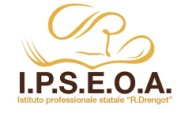 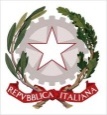 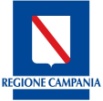 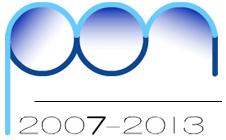 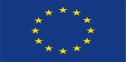            Istituto professionale statale “Rainulfo Drengot”            Istituto professionale statale “Rainulfo Drengot”            Istituto professionale statale “Rainulfo Drengot”            Istituto professionale statale “Rainulfo Drengot”            Istituto professionale statale “Rainulfo Drengot” Indirizzo: “Servizi per l’enogastronomia e l’ospitalità alberghiera”Articolazioni: “Enogastronomia”, “Servizi di sala e di vendita”,  “Accoglienza turistica” e “Prodotti dolciari artigianali ed industriali”Indirizzo: “Servizi per l’enogastronomia e l’ospitalità alberghiera”Articolazioni: “Enogastronomia”, “Servizi di sala e di vendita”,  “Accoglienza turistica” e “Prodotti dolciari artigianali ed industriali”Indirizzo: “Servizi per l’enogastronomia e l’ospitalità alberghiera”Articolazioni: “Enogastronomia”, “Servizi di sala e di vendita”,  “Accoglienza turistica” e “Prodotti dolciari artigianali ed industriali”Indirizzo: “Servizi per l’enogastronomia e l’ospitalità alberghiera”Articolazioni: “Enogastronomia”, “Servizi di sala e di vendita”,  “Accoglienza turistica” e “Prodotti dolciari artigianali ed industriali”Indirizzo: “Servizi per l’enogastronomia e l’ospitalità alberghiera”Articolazioni: “Enogastronomia”, “Servizi di sala e di vendita”,  “Accoglienza turistica” e “Prodotti dolciari artigianali ed industriali”NUCLEO TEMATICOTUTELA E SICUREZZA DEL CLIENTEProgrammazione e attivazione degli interventi di messa in sicurezza nella lavorazione di prodotti e/o nell’allestimento di servizi: dalle procedure dei piani di autocontrollo all’implementazione della prevenzione dei rischi sul luogo di lavoro, alla connessione tra sicurezza, qualità e privacy.TIPOLOGIA  BAnalisi e soluzione di problematiche in un contesto operativo riguardante l’area professionale (caso aziendale). .COMPETENZE- competenza n.1 - competenza n.2- competenza n.4- competenza n.6- competenza n.7CODICI ATECO56. ATTIVITÀ DI SERVIZIO DI RISTORAZIONECONTESTO OPERATIVOIl candidato immagini di essere un OSA (Operatore Settore Alimentare) e di dover predisporre le iniziative necessarie per controllare la salubrità delle pietanze a base di carne nei luoghi di preparazione e di servizio dell’ azienda ristorativa presso cui lavora per prevenire problemi di salute ai loro clienti.CONTESTO OPERATIVOIl candidato immagini di essere un OSA (Operatore Settore Alimentare) e di dover predisporre le iniziative necessarie per controllare la salubrità delle pietanze a base di carne nei luoghi di preparazione e di servizio dell’ azienda ristorativa presso cui lavora per prevenire problemi di salute ai loro clienti.INDICATORE DESCRITTORI Punteggio Punteggio ottenutoCOMPRENSIONEdel testo introduttivo o della tematica proposta o della consegna operativa.Avanzato : comprende in modo corretto e completo le informazioni tratte dai materiali proposti3COMPRENSIONEdel testo introduttivo o della tematica proposta o della consegna operativa.Intermedio: comprende in modo corretto ma non completo le informazioni          tratte dai materiali proposti2COMPRENSIONEdel testo introduttivo o della tematica proposta o della consegna operativa.Base: comprende in modo corretto le informazioni  tratte solo da alcuni materiali 1,5COMPRENSIONEdel testo introduttivo o della tematica proposta o della consegna operativa.Base non raggiunto: comprende in modo parziale le informazioni tratte solo dai materiali proposti 1PADRONANZA delle conoscenze relative ai nuclei fondamentali della/delle disciplineAvanzato : comprende in modo corretto e completo i nuclei fondanti della disciplina e utilizza in modo corretto i vincoli presenti nella traccia6PADRONANZA delle conoscenze relative ai nuclei fondamentali della/delle disciplineIntermedio: coglie in modo corretto i nuclei fondanti della disciplina ed utilizza in modo corretto i vincoli presenti nella traccia5PADRONANZA delle conoscenze relative ai nuclei fondamentali della/delle disciplineBase: coglie solo alcuni nuclei fondanti della disciplina ed utilizza in modo corretto i vincoli presenti nella traccia4PADRONANZA delle conoscenze relative ai nuclei fondamentali della/delle disciplineBase non raggiunto: non è in grado di cogliere i nuclei fondanti della disciplina      ed utilizza in modo non corretto i vincoli presenti nella traccia1-3PADRONANZAdelle competenze tecnico professionali evidenziate nella rilevazione delle problematiche e nell’elaborazione delle soluzioni.Avanzato : elabora i punti sviluppati in modo analitico e approfondito      apportando contributi personali pertinenti e dimostrando un ‘ottima  padronanza delle competenze della disciplina d’indirizzo8PADRONANZAdelle competenze tecnico professionali evidenziate nella rilevazione delle problematiche e nell’elaborazione delle soluzioni.Intermedio: sviluppa l’elaborato in maniera corretta e completa rispettando      tutte le richieste della traccia apportando limitati contributi personali6-7PADRONANZAdelle competenze tecnico professionali evidenziate nella rilevazione delle problematiche e nell’elaborazione delle soluzioni.Base: elabora i punti sviluppati in modo non sempre corretto senza l’apporto di contributi personali dimostrando una sufficiente padronanza delle competenze5PADRONANZAdelle competenze tecnico professionali evidenziate nella rilevazione delle problematiche e nell’elaborazione delle soluzioni.Base non raggiunto: elabora i punti sviluppati in   modo non sempre incompleto senza l’apporto di contributi personali dimostrando non complete la  padronanza delle competenze della disciplina d’indirizzo1-4CAPACITA’di argomentare, di collegare e di sintetizzare le informazioni in modo chiaro ed esauriente, utilizzando con pertinenza i diversi linguaggi specifici.Avanzato: organizza, argomenta e rielabora le informazioni presenti nella traccia in maniera completa corretta   utilizzando un appropriato linguaggio settoriale 3CAPACITA’di argomentare, di collegare e di sintetizzare le informazioni in modo chiaro ed esauriente, utilizzando con pertinenza i diversi linguaggi specifici.Intermedio: organizza, argomenta e rielabora le informazioni presenti nella     traccia in maniera non sempre completa e corretta utilizzando un appropriato linguaggio settoriale a volte non adeguato2CAPACITA’di argomentare, di collegare e di sintetizzare le informazioni in modo chiaro ed esauriente, utilizzando con pertinenza i diversi linguaggi specifici.Base: organizza , argomenta e rielabora le informazioni presenti nella traccia in maniera non sempre completa e corretta utilizzando un linguaggio settoriale a volte non adeguato1,5CAPACITA’di argomentare, di collegare e di sintetizzare le informazioni in modo chiaro ed esauriente, utilizzando con pertinenza i diversi linguaggi specifici.Base non raggiunto: organizza, argomenta e rielabora  le informazioni presenti nella traccia in maniera incompleta e non corretta utilizzando un linguaggio settoriale lacunoso1TOTALE PUNTEGGIO OTTENUTOTOTALE PUNTEGGIO OTTENUTOTOTALE PUNTEGGIO OTTENUTO…/20